Документ предоставлен КонсультантПлюс
УтвержденПриказом Федеральногоагентства по строительствуи жилищно-коммунальному хозяйствуот 27 декабря 2012 г. N 131/ГССВОД ПРАВИЛЦЕНТРЫ И ОТДЕЛЕНИЯ ГЕРИАТРИЧЕСКОГО ОБСЛУЖИВАНИЯПРАВИЛА ПРОЕКТИРОВАНИЯCenters and department of geriatric servicesDesign rulesСП 144.13330.2012ОКС 01.040.93Дата введения1 июля 2013 годаПредисловиеЦели и принципы стандартизации в Российской Федерации установлены Федеральным законом от 27 декабря 2002 г. N 184-ФЗ Федеральный закон РФ "О техническом регулировании", а правила разработки сводов правил - Постановлением Правительства Российской Федерации от 19 ноября 2008 г. N 858 "О порядке разработки и утверждения сводов правил".Сведения о своде правил1 ИСПОЛНИТЕЛИ - ОАО "Институт общественных зданий", ЗАО "Гипроздрав" - научно-проектный центр по объектам здравоохранения и отдыха", ОАО "ЦНИИЭП жилища2 ВНЕСЕН Техническим комитетом по стандартизации ТК 465 "Строительство"3 ПОДГОТОВЛЕН к утверждению Управлением градостроительной политики4 УТВЕРЖДЕН Приказом Федерального агентства по строительству и жилищно-коммунальному хозяйству (Госстрой) от 27.12.2012 г. N 131/ГС и введен в действие с 1 июля 2013 г.5 ЗАРЕГИСТРИРОВАН Федеральным агентством по техническому регулированию и метрологии (Росстандарт)Информация об изменениях к настоящему своду правил публикуется в ежегодно издаваемом информационном указателе "Национальные стандарты", а текст изменений и поправок - в ежемесячно издаваемых информационных указателях "Национальные стандарты". В случае пересмотра (замены) или отмены настоящего свода правил соответствующее уведомление будет опубликовано в ежемесячно издаваемом информационном указателе "Национальные стандарты". Соответствующая информация, уведомление и тексты размещаются также в информационной системе общего пользования - на официальном сайте Федерального агентства по строительству и жилищно-коммунальному хозяйству (Госстрой) в сети ИнтернетВведениеНастоящий свод правил разработан в соответствии с Федеральным законом от 30.12.2009 г. N 384-ФЗ "Технический регламент о безопасности зданий и сооружений".(в ред. Изменения N 1, утв. Приказом Минстроя России от 30.12.2015 N 975/пр)Настоящий свод правил разработан в развитие требований СП 59.13330.Свод правил учитывает отечественный и международный опыт создания среды [1], соответствующей требованиям доступности зданий, сооружений и объектов инфраструктуры для групп населения старших возрастов. В новом своде правил учтены предложения и замечания специалистов НИИ экологии человека и гигиены окружающей среды им. А.Н. Сысина.(в ред. Изменения N 1, утв. Приказом Минстроя России от 30.12.2015 N 975/пр)Свод правил выполнен: ООО "Институт общественных зданий" (руководитель работы - канд. арх. А.М. Гарнец); ЗАО "Гипроздрав" - научно-проектный центр по объектам здравоохранения и отдыха (ответственный исполнитель - канд. арх. Л.Ф. Сидоркова, медицинские технологи: М.В. Толмачева, М.А. Шумилова, Т.В. Майорова, архитекторы: М.Е. Короткова, Е.В. Шулякевич); ОАО "ЦНИИЭП жилища" (канд. арх. А.А. Магай, канд. арх. Н.В. Дубынин).1 Область применения1.1 Настоящий свод правил устанавливает основные положения и требования к размещению, участку, функциональной организации и архитектурно-планировочным решениям гериатрических учреждений (отделений).1.2 Настоящий свод правил распространяется на проектирование новых, реконструируемых, капитально ремонтируемых зданий гериатрических центров и отделений.(в ред. Изменения N 1, утв. Приказом Минстроя России от 30.12.2015 N 975/пр)2 Нормативные ссылкиВ настоящем своде правил приведены ссылки на следующие нормативные документы:СП 42.13330.2011 "Градостроительство. Планировка и застройка городских и сельских поселений"СП 59.13330.2012 "СНиП 35-01-2001 Доступность зданий и сооружений для маломобильных групп населения"СП 113.13330.2023 "СНиП 21-02-99* Стоянки автомобилей"(ссылка введена Изменением N 2, утв. Приказом Минстроя России от 28.12.2023 N 1004/пр)СП 118.13330.2022 "СНиП 31-06-2009 Общественные здания и сооружения" (с изменениями N 1, N 2, N 3)(ссылка введена Изменением N 2, утв. Приказом Минстроя России от 28.12.2023 N 1004/пр)СП 143.13330.2012 "Помещения для досуговой и физкультурно-оздоровительной деятельности маломобильных групп населения. Правила проектирования"СП 158.13330.2014 "Здания и помещения медицинских организаций. Правила проектирования"(ссылка введена Изменением N 1, утв. Приказом Минстроя России от 30.12.2015 N 975/пр)Ссылка исключена с 25 марта 2016 года. - Изменение N 1, утв. Приказом Минстроя России от 30.12.2015 N 975/пр.Примечание - При пользовании настоящим сводом правил целесообразно проверить действие ссылочных стандартов и классификаторов в информационной системе общего пользования - на официальном сайте национального органа Российской Федерации по стандартизации в сети Интернет или по ежегодно издаваемому информационному указателю "Национальные стандарты", который опубликован по состоянию на 1 января текущего года, и по соответствующим ежемесячно издаваемым информационным указателям, опубликованным в текущем году. Если ссылочный документ заменен (изменен), то при пользовании настоящим сводом правил следует руководствоваться заменяющим (измененным) документом. Если ссылочный документ отменен без замены, то положение, в котором дана ссылка на него, применяется в части, не затрагивающей эту ссылку.3 Термины и определенияВ настоящем своде правил использованы следующие термины с соответствующими определениями:3.1 гериатрическая помощь: Система лечебно-профилактических и социальных мероприятий, осуществляемых учреждениями здравоохранения и социального обеспечения в отношении лиц пожилого и старческого возраста (60 лет и старше), страдающих хроническими заболеваниями с частичной или полной утратой способности к самообслуживанию. Целью гериатрической помощи является продление активного долголетия и повышение качества жизни в пожилом возрасте.3.2 гериатрический центр: Учреждение медико-социального профиля, предназначенное для оказания стационарной и консультативно-диагностической медицинской помощи населению пожилого возраста и лицам с признаками преждевременного старения организма.3.3 дневной стационар: Структурное подразделение амбулаторно-поликлинических и стационарных медицинских организаций, предназначенное для проведения профилактических, диагностических, лечебных и реабилитационных мероприятий, требующих медицинского наблюдения больных в течение нескольких часов.3.4 дом дневного пребывания (далее - ДДП): Комплексный медико-социальный центр, объединяющий функции оказания медицинской помощи, социальной помощи и организации досуга.3.5 палата: Основное функциональное лечебное помещение палатного отделения, в котором осуществляется диагностика заболеваний, лечение, наблюдение и уход за больными.3.6 палатное отделение: Основной функциональный структурный элемент стационарных лечебных организаций, включающий палатные секции, палаты, диагностические и лечебные кабинеты, административно-служебные и вспомогательные помещения, обеспечивающие лечебный процесс.3.7 полустационарные формы: Стационары, в которых пациенты находятся не круглосуточно: дневные, ночные, стационары на дому.3.8 стационар на дому: Форма госпитализации, при которой медицинская помощь (инъекции, капельницы, диагностика и др.) оказывается путем выезда персонала на дом.4 Основные положения4.1 Исключен с 25 марта 2016 года. - Изменение N 1, утв. Приказом Минстроя России от 30.12.2015 N 975/пр.4.2 Гериатрическая помощь может иметь амбулаторный и стационарный характер и оказываться как специализированными медицинскими организациями (гериатрические центры), так и структурными подразделениями многопрофильных и специализированных медицинских организаций, а также организаций социальной защиты (гериатрические кабинеты и отделения, отделения медико-социальной помощи (далее - ОМСП)).4.3 В регионах с низкой плотностью населения и небольших городах с целью приближения стационарной помощи к местам проживания могут организовываться стационарные гериатрические отделения при небольших многопрофильных больницах.4.4 В регионах с высокой плотностью населения и крупных городах целесообразно создание стационарных гериатрических отделений при крупных многопрофильных больницах, где при оказании медико-реабилитационной помощи возможно своевременное привлечение узких специалистов, использование высокотехнологичных отделений и хорошо оснащенных отделений восстановительного лечения [2] - [7].(в ред. Изменения N 1, утв. Приказом Минстроя России от 30.12.2015 N 975/пр)4.5 В специализированных медицинских центрах (психиатрических, онкологических, кардиологических и др.) целесообразно выделять гериатрические отделения, соответствующие профилю центров.4.6 На гериатрические центры, как на один из типов медицинских организаций распространяются требования по пожарной безопасности (класс Ф 1.1) и проектированию инженерного оборудования, предъявляемые к стационарным и поликлиническим медицинским организациям.(п. 4.6 в ред. Изменения N 1, утв. Приказом Минстроя России от 30.12.2015 N 975/пр)5 Требования к размещению и территории участка5.1 Размеры земельных участков медико-социальных и лечебно-консультативных центров без стационаров следует принимать с учетом подъездных и пешеходных путей из расчета 0,1 га на 100 посещений в смену, но не менее 0,3 га на объект. Исключением являются лечебно-консультативные и медико-социальные центры, встроенные в общественные и жилые здания.(в ред. Изменения N 1, утв. Приказом Минстроя России от 30.12.2015 N 975/пр)Размеры земельных участков гериатрических центров, в структуре которых есть стационар, следует принимать в соответствии с СП 42.13330.При наличии в структуре учреждения, как консультативного приема, так и стационара площади участка суммируются. Площади указаны без учета стоянок автомобилей персонала, пациентов и родственников.5.2 Земельные участки стационарных учреждений для пожилых людей должны иметь сплошное ограждение высотой не менее 2,5 м. По периметру ограждения с внутренней стороны рекомендуется полоса зеленых насаждений.(в ред. Изменения N 1, утв. Приказом Минстроя России от 30.12.2015 N 975/пр)5.3 Размещение корпусов относительно друг друга, жилых домов и красной линии застройки должно соответствовать нормативным требованиям для медицинских организаций. Перед главным входом в гериатрический центр следует предусматривать площадки для посетителей не менее 50 м2.5.4 На земельных участках гериатрических центров следует размещать только функционально связанные с ними здания и сооружения. Допускается размещение пансионатов для приезжающих пациентов, родственников, госпитализированных больных, медицинских кафедр, кафетериев, газетных, аптечных и других киосков с товарами, необходимыми для повседневных нужд пациентов, в составе основного здания или на участке организации.(в ред. Изменения N 1, утв. Приказом Минстроя России от 30.12.2015 N 975/пр)5.5 Исключен с 25 марта 2016 года. - Изменение N 1, утв. Приказом Минстроя России от 30.12.2015 N 975/пр.5.6 Территория, занятая зелеными насаждениями, должна быть не менее 40% от незастроенной площади участка.5.7 Рекомендуется на территории организовывать несколько зон отдыха. Суммарная площадь зон отдыха должна приниматься из расчета 0,3 м2 на одного проживающего. Зона отдыха должна представлять собой беседку (площадку), укрытую от дождя и от солнца. Организовывать зону отдыха рекомендуется с видом на декоративный водоем, цветник или другой акцент пейзажа. В затесненных городских условиях зоны отдыха могут размещаться на озелененных огражденных используемых кровлях.(в ред. Изменения N 1, утв. Приказом Минстроя России от 30.12.2015 N 975/пр)5.8 Территории, предназначенные для пациентов гериатрических центров должны соответствовать требованиям, предъявляемым к безбарьерной среде.(п. 5.8 введен Изменением N 1, утв. Приказом Минстроя России от 30.12.2015 N 975/пр)5.9 При размещении парковочных мест на земельных участках ГРЦ на стоянках автомобилей для сотрудников и посетителей следует предусматривать места для хранения (стоянки) электромобилей, оборудованные зарядными устройствами, в соответствии с требованиями СП 113.13330. Расчетную потребность парковочных мест, оборудованных зарядными устройствами, следует устанавливать в соответствии с заданием на проектирование, но не менее установленных СП 118.13330.(п. 5.9 введен Изменением N 2, утв. Приказом Минстроя России от 28.12.2023 N 1004/пр)6 Требования к функционально-планировочным решениям6.1 Общие требования6.1.1 Функционально-планировочные решения рассматриваемых организаций должны основываться на их медико-организационной структуре, определяемой характером и объемом оказываемой помощи на разных ее этапах. Этапное оказание медико-социальной помощи людям старших возрастов предполагает использование современных организационных технологий, позволяющих оказывать эту помощь, изменяя ее территориальную доступность с учетом состояния здоровья пациентов: специализированный амбулаторно-поликлинический прием, стационары на дому, круглосуточные стационары. Структура подразделений, состав и площади помещений принимаются по заданию на проектирование.(в ред. Изменения N 1, утв. Приказом Минстроя России от 30.12.2015 N 975/пр)6.1.2 По состоянию здоровья, степени подвижности и потребности в медицинском и социальном уходе пожилые люди могут быть разделены на три категории (таблица 6.1), влияющие на формы проживания и медицинского обслуживания.Таблица 6.1Категории лиц пожилого возраста по степениподвижности и типы медико-социальных учреждений6.1.3 В составе гериатрического центра предусматриваются служебно-административные кабинеты, проектируемые по соответствующим нормативным документам (СП 158.13330).(п. 6.1.3 введен Изменением N 1, утв. Приказом Минстроя России от 30.12.2015 N 975/пр)6.1.4 Для обеспечения работы гериатрического центра в его структуру при необходимости включаются вспомогательные подразделения (ЦСО, диагностическая лаборатория и др.) и хозяйственные службы (пищеблок, прачечная, дезотделение, патологоанатомическое отделение и др.). Проектирование этих подразделений должно проводиться на основе СП 158.13330. Наличие в составе гериатрического учреждения перечисленных подразделений зависит от принятой организационной формы. Функции этих подразделений могут выполняться учреждениями, находящимися за пределами гериатрического центра, централизованно для нескольких медицинских организаций.(п. 6.1.4 введен Изменением N 1, утв. Приказом Минстроя России от 30.12.2015 N 975/пр)6.1.5 В таблицах Свода правил приведены минимальные нормативные площади помещений. Наборы помещений того или иного подразделения определяются Программой на проектирование на основе Медицинского задания.(п. 6.1.5 введен Изменением N 1, утв. Приказом Минстроя России от 30.12.2015 N 975/пр)6.1.6 Во все помещения медико-социальных зданий, предназначенные для посещения пациентами (вплоть до кабинета директора) должен быть обеспечен безбарьерный доступ.(п. 6.1.6 введен Изменением N 1, утв. Приказом Минстроя России от 30.12.2015 N 975/пр)6.2 Поликлиническое гериатрическое отделение (ОМСП)6.2.1 В местах постоянного проживания пожилых людей должны быть предусмотрены условия для оказания им первичной амбулаторной медицинской помощи и организации медицинского и бытового ухода.(в ред. Изменения N 1, утв. Приказом Минстроя России от 30.12.2015 N 975/пр)6.2.2 Исключен с 25 марта 2016 года. - Изменение N 1, утв. Приказом Минстроя России от 30.12.2015 N 975/пр.6.2.3 Поликлиническое гериатрическое отделение рекомендуется включать в качестве структурного подразделения в состав лечебно-профилактического учреждения (ЛПУ), (территориальная поликлиника, гериатрический центр, учреждение социальной защиты и др.). В составе таких отделений могут располагаться: дневной стационар, стационар на дому, кабинеты реабилитации.6.2.4 Отделения медико-социальной помощи на дому (стационара на дому) предназначены для персонала выездных бригад, оказывающих помощь по лечению и уходу за инвалидами и пациентами старших возрастных групп, частично или полностью утратившими способность к самообслуживанию. Ориентировочный перечень и минимальные площади помещений, которые могут быть включены в состав стационара на дому приведены в таблице 6.2.Таблица 6.2Стационар на дому (отделение медико-социальнойпомощи на дому). Минимальные площади помещений6.2.5 Ориентировочный перечень и минимальные площади помещений поликлинического медико-социального гериатрического отделения, обслуживающего 10000 чел. старших возрастных групп (из расчета, что эта возрастная группа составляет 25% населения, что примерно соответствует территории с численностью населения 40000 чел.) отражены в таблице 6.3.(в ред. Изменения N 1, утв. Приказом Минстроя России от 30.12.2015 N 975/пр)Таблица 6.3Медико-социальное гериатрическое поликлиническоеотделение на 10000 чел. старших возрастных групп.Минимальные площади помещенийПри большей численности населения в структуру ОМСП могут включаться дополнительные группы помещений.(в ред. Изменения N 1, утв. Приказом Минстроя России от 30.12.2015 N 975/пр)6.2.6 Группа кабинетов специализированного врачебного приема: стоматологический, офтальмологический, сурдологический, кардиологический, неврологический и их минимальные площади кабинетов указаны в таблице 6.4. Набор кабинетов определяется заданием. Размеры и оборудование кабинетов отражены на рис. А.1 - А.7.(в ред. Изменения N 1, утв. Приказом Минстроя России от 30.12.2015 N 975/пр)Таблица 6.4Минимальные площади помещенийгериатрического поликлинического отделения--------------------------------<*> Лечебные бассейны должны иметь уборную на 1 - 2 унитаза, подсобные помещения, предназначенные для хранения моющих и дезинфицирующих средств, а также помещение для персонала.(сноска введена Изменением N 1, утв. Приказом Минстроя России от 30.12.2015 N 975/пр)6.2.7 Минимальные площади кабинетов восстановительного лечения, для лиц старших возрастов указаны в таблице 6.4. Габариты и оборудование кабинетов приведены на рисунках А.1 - А.16 приложения А.(в ред. Изменения N 1, утв. Приказом Минстроя России от 30.12.2015 N 975/пр)6.2.8 Взаимосвязи функциональных групп помещений отделения медико-социальной помощи приведены на рисунке 6.1.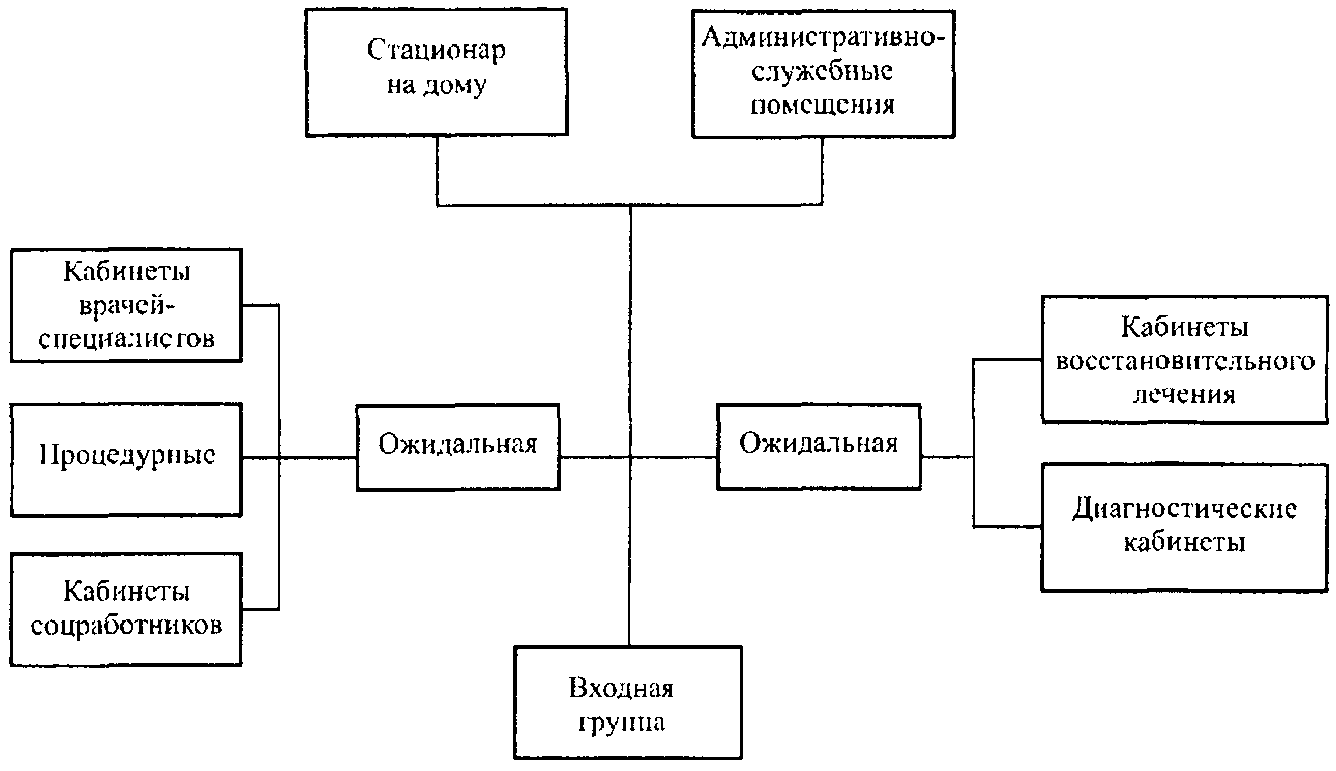 Рисунок 6.1 - Функциональные связи групп помещений ОМСП6.2.9 В каждом отделении предусматриваются административные (в соответствии со штатным расписанием) и вспомогательные помещения (кладовые, комнаты персонала и др.). При отсутствии тех или иных помещений в нормативных документах их площадь определяется с учетом предполагаемого числа сотрудников и пациентов, одновременно находящихся в помещении, габаритов медицинского и технологического оборудования и возможности организации необходимых технологических проходов.6.2.10 При размещении гериатрического отделения с отдельным входом предусматривается входная группа помещений, состоящая из вестибюля с гардеробами, санузлами и регистратурой и др.6.3 Гериатрический дневной стационар6.3.1 Исключен с 25 марта 2016 года. - Изменение N 1, утв. Приказом Минстроя России от 30.12.2015 N 975/пр.6.3.2 В зависимости от профиля лечебного учреждения, при котором организуется дневной гериатрический стационар, он может быть общепрофильным или специализированным (кардиологическим, психиатрическим, офтальмологическим и т.д.).(в ред. Изменения N 1, утв. Приказом Минстроя России от 30.12.2015 N 975/пр)В состав помещений дневного стационара для пожилых людей могут быть включены: кабинет врача (заведующего), комнату старшей сестры, пост медицинской сестры, помещение подготовки инфузионных систем, комнату подогрева и приема пищи, санитарную комнату, палаты, уборные, помещение персонала, комнату отдыха пациентов. В зависимости от профиля дневного стационара, в его состав может входить специализированный врачебный кабинет, оборудованный соответствующим образом (например, офтальмологический, логопедический), малая операционная и т.д. Гериатрический дневной стационар может быть организован на базе отделений восстановительного лечения. Кроме того, пациентам дневного стационара могут проводиться диагностика или восстановительное лечение в любом кабинете учреждения, куда входит дневной стационар.(в ред. Изменения N 1, утв. Приказом Минстроя России от 30.12.2015 N 975/пр)6.3.3 Гериатрические дневные центры предназначены для дневного пребывания лиц старших возрастов, требующих ухода, когда все члены семьи на работе.В таких центрах должны быть предусмотрены помещения для:- выполнения терапевтических программ;- реабилитации;- специализированной программы питания;- занятий по интересам;- мест для общения.Создание таких центров при действующих медицинских организациях обеспечивает совместное использование существующих кабинетов. В гериатрическом дневном центре, рассчитанном не более чем на 12 - 15 человек, целесообразно помимо небольших помещений для различных занятий иметь общий зал дневного пребывания.(п. 6.3.3 в ред. Изменения N 1, утв. Приказом Минстроя России от 30.12.2015 N 975/пр)6.4 Гериатрическое палатное отделение6.4.1, 6.4.2 Исключены с 25 марта 2016 года. - Изменение N 1, утв. Приказом Минстроя России от 30.12.2015 N 975/пр.6.4.3 Палатные отделения состоят из палатных секций и общих помещений.(в ред. Изменения N 1, утв. Приказом Минстроя России от 30.12.2015 N 975/пр)К общим помещениям отделения относятся кабинет заведующего отделением, комната старшей медицинской сестры с кладовой медикаментов, комната сестры-хозяйки с кладовой чистого белья, буфетная, комнаты персонала, ординаторская и др. Кроме того, в состав общих помещений могут входить диагностический кабинет или кабинет восстановительного лечения, соответствующий профилю данного отделения.6.4.4 При входе в палатную секцию предусматривается шлюз. В состав секции входят палаты, комната подготовки инфузионных систем (процедурная), помещение (пространство) дневного пребывания, санитарная комната, помещение хранения уборочного инвентаря, клизменная, пост медицинской сестры с подсобным помещением. Вместимость палатных секций рекомендуется принимать с учетом штатных нормативов медицинского персонала соответствующих "Порядков оказания медицинской помощи".(в ред. Изменения N 1, утв. Приказом Минстроя России от 30.12.2015 N 975/пр)Таблица 6.5Рекомендуемая вместимость палатных секций с учетомпорядков оказания специализированных видов помощи6.4.5 Прием пищи может организовываться непосредственно в палатах. При организации столовой для больных ее площадь следует принимать из расчета 50% количества коек в палатном отделении.6.4.6 В палатных отделениях следует:предусматривать устройство поручней в палатах, санузлах, лечебных кабинетах; непрерывного поручня по пути следования пациентов в коридорах;(в ред. Изменения N 1, утв. Приказом Минстроя России от 30.12.2015 N 975/пр)устанавливать оборудование с учетом возможности использования пожилыми людьми, передвигающимися на креслах-колясках.Максимальное количество коек в палате - 4. При каждой палате обязательно предусматривается санузел с унитазом и душевой кабиной, в которой оборудуется сиденье для пациента. Для лежачих пациентов в секции рекомендуется предусматривать ванную комнату, оборудованную специальной ванной для купания маломобильных пациентов или душем без поддона и кабины для купания пациентов на специальной каталке.(в ред. Изменения N 1, утв. Приказом Минстроя России от 30.12.2015 N 975/пр)6.5 Гериатрический медицинский центрКомплекс, объединяющий стационарную и консультативную помощь людям старших возрастов.6.5.1 Исключен с 25 марта 2016 года. - Изменение N 1, утв. Приказом Минстроя России от 30.12.2015 N 975/пр.6.5.2 В гериатрических центрах в зависимости от численности обслуживаемого населения могут организовываться специализированные гериатрические отделения, профиль которых должен учитывать заболевания, характерные для людей старших возрастов: эндокринологические, кардиологические, сосудистые, психиатрические, офтальмологические и др.(в ред. Изменения N 1, утв. Приказом Минстроя России от 30.12.2015 N 975/пр)6.5.3 Мощность и профиль отделений конкретного гериатрического центра определяются с учетом численности населения, его демографической структуры и заболеваемости пожилого населения, проживающего в зоне обслуживания гериатрического центра.6.5.4 Исключен с 25 марта 2016 года. - Изменение N 1, утв. Приказом Минстроя России от 30.12.2015 N 975/пр.6.5.5 Для входа в гериатрический центр предусматривается - вестибюльная группа помещений. Площадь вестибюлей-гардеробных определяется с учетом численности посетителей и сопровождающих из расчета не менее 0,5 м2 на одного посетителя в сутки. Число посетителей стационара принимается из расчета 60% количества коек. В вестибюльную группу помещений могут входить гардероб уличной одежды посетителей и персонала, помещения для встреч с лечащими врачами и приема передач больным. При вестибюле могут предусматриваться аптечный киоск и фитобар.(в ред. Изменения N 1, утв. Приказом Минстроя России от 30.12.2015 N 975/пр)6.5.6 Взаимосвязи функциональных групп помещений гериатрического центра приведены на рисунке 6.2.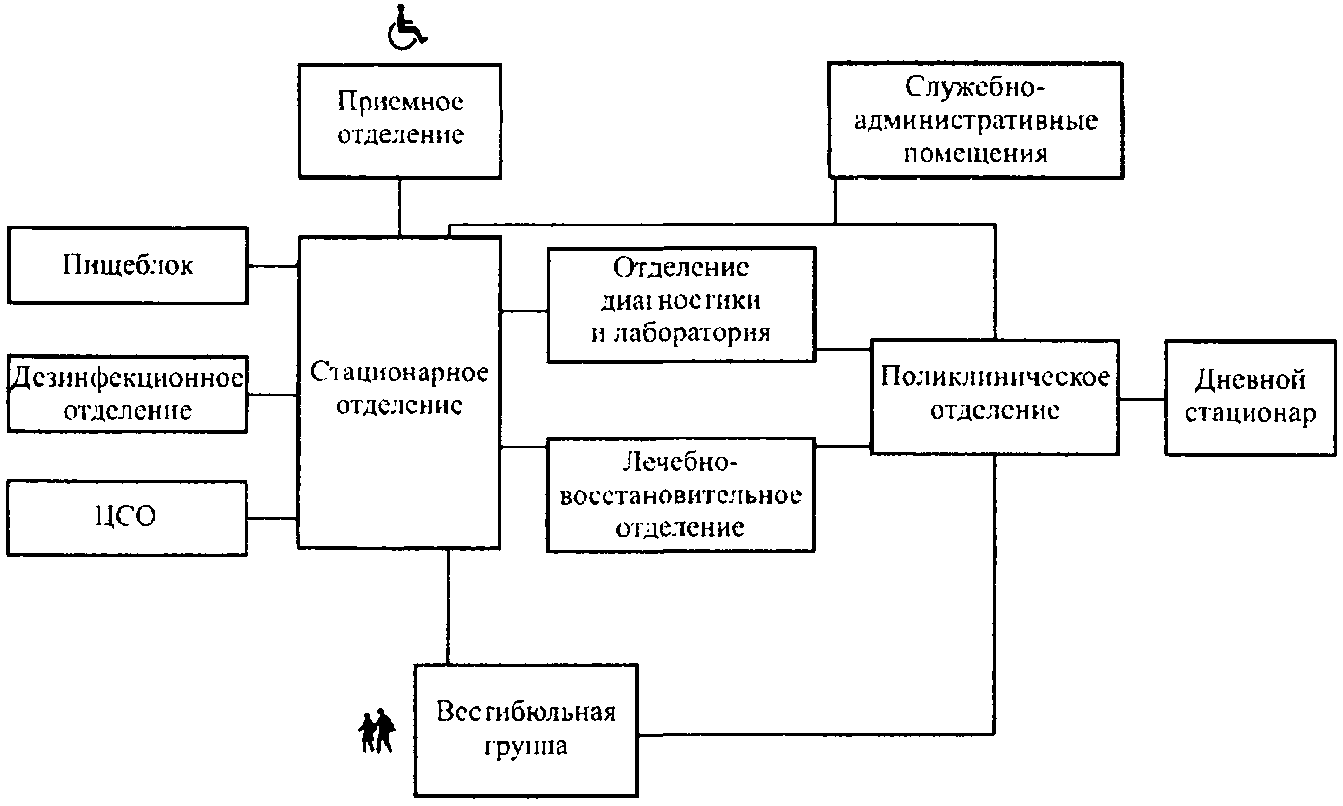 Рисунок 6.2 - Функциональные связи групп помещенийи подразделений гериатрического центра6.5.7 Для проведения мониторинга состояния здоровья пожилых людей, диагностики заболеваний и выявления их потребности в медицинской и медико-социальной помощи в структуре центра может быть предусмотрено диагностическое отделение, включающее кабинеты медицинской визуализации, эндоскопии и функциональной диагностики. Это отделение должно быть общим для врачебно-консультативного и стационарного отделений и размещаться между ними.(в ред. Изменения N 1, утв. Приказом Минстроя России от 30.12.2015 N 975/пр)6.5.8 Для оказания консультативной помощи и подбора адекватных методик лечения пожилым людям в структуре центра предусматривается врачебно-консультативное отделение, включающее ряд специализированных врачебно-консультационных кабинетов. Размеры кабинетов врачей-специалистов с расставленным оборудованием приведены в приложении А.В соответствии с характером заболеваемости пожилых людей отделение может включать кабинеты по следующим специальностям: гастроэнтерология, гериатрия, гинекология, кардиология, неврология, ортопедо-травматология, оториноларингология, офтальмология, психиатрия, пульмонология, стоматология, урология, хирургия, эндокринология. На рисунках А.1 - А.7 даны планы врачебных кабинетов с расстановкой технологического оборудования.(в ред. Изменения N 1, утв. Приказом Минстроя России от 30.12.2015 N 975/пр)6.5.9 Стоматологическое отделение может включать кабинеты терапевтической, хирургической, ортопедической стоматологии, зуботехническую лабораторию.6.5.10 Для обеспечения консультативного приема специалистами по социально-правовым вопросам и вопросам медицинской психологии, в составе помещений желательно предусмотреть кабинеты юриста и психолога.(в ред. Изменения N 1, утв. Приказом Минстроя России от 30.12.2015 N 975/пр)6.5.11 При отделении могут быть организованы дневной стационар и медико-социальная экспертиза (далее - МСЭК). Ориентировочный набор помещений МСЭК: ожидальные, регистратура с архивом, кабинеты врачей-экспертов.6.5.12 Основным функциональным структурным элементом гериатрического центра являются стационарные отделения. Обязательные подразделения стационара: приемное и палатные отделения.6.5.13 В приемном отделении осуществляется прием, регистрация и распределение больных по отделениям, устанавливается предварительный медицинский диагноз, оказывается необходимая первичная медицинская помощь, при необходимости проводится санитарная обработка пациента. Приемное отделение включает вестибюль-ожидальную с регистратурой и уборной, смотровые, душевые или ванные комнаты, процедурную, вспомогательные помещения. Габаритная схема смотровой приемного отделения дана на рисунке А.17.(в ред. Изменения N 1, утв. Приказом Минстроя России от 30.12.2015 N 975/пр)Отделение приема следует размещать на первом этаже по возможности вблизи главного въезда на территорию больницы или центра. Для подъезда санитарных машин и высадки пациентов следует предусматривать теплый шлюз.6.5.14 Габаритные схемы палат разной вместимости с расстановкой технологического оборудования размещены на рисунках А.18 - А.20. Габаритные схемы санитарных помещений с возможностью пользования людьми на креслах-колясках показаны на рисунке А.21.(в ред. Изменения N 1, утв. Приказом Минстроя России от 30.12.2015 N 975/пр)6.5.15 Для реабилитации и восстановительного лечения пациентов старших возрастов, как правило, имеющих несколько хронических заболеваний в гериатрических центрах предусматриваются отделения (кабинеты) восстановительного лечения, использующие наиболее щадящие методы, такие как кабинеты физиотерапии, ванные залы, бассейны для обучения хождению, залы ЛФК, массажные кабинеты и т.д. (рисунки А.8 - А.16). Планировочно эти отделения подразделяются на три группы помещений, отличающиеся характером влажности, требованиями к температурному режиму, электробезопасности и отделке помещений:помещения физиотерапии;помещения водолечения и грязелечения;помещения кинезотерапии (ЛФК и массаж, механотерапия, тренажеры).6.5.16 В приложении А даны габаритные схемы кабинетов восстановительного лечения разного назначения. Набор кабинетов восстановительного лечения определяется программой на проектирование. При организации централизованного отделения входы в него предусматриваются раздельными для больных стационара и врачебно-консультативного отделения.(в ред. Изменения N 1, утв. Приказом Минстроя России от 30.12.2015 N 975/пр)6.5.17 Для предотвращения травматизма пожилых людей ванны и кушетки должны устанавливаться с учетом возможного наблюдения за ними. Для обеспечения персоналу возможности наблюдения за состоянием пациентов в ванном зале могут быть использованы видеокамеры, обеспечивающие персоналу возможности наблюдения за состоянием пациентов. Прием ванных процедур для женщин и мужчин осуществляется в разное время.(в ред. Изменения N 1, утв. Приказом Минстроя России от 30.12.2015 N 975/пр)Вокруг ванны лечебного бассейна следует предусматривать подогреваемые обходные дорожки шириной 1,5 м по продольным сторонам и 3 м по торцевым сторонам с уклоном 0,01 - 0,15 к трапам или решеткам. Дно ванны должно быть с уклоном, обеспечивающим глубину ванны от 0,9 до 1,2 м. Сторону бассейна с глубиной 0,9 м рекомендуется оборудовать откидными сиденьями, прикрепленными к стенке бассейна на расстоянии 40 см от дна.При гидромассажной ванне целесообразно устанавливать подъемник для помещения в ванну больных с ограниченной подвижностью суставов и ослаблением мышечного тонуса.6.5.18 Глубина бассейна для лечения движением в воде должна быть не более 0,7 м. В гериатрических центрах могут использоваться бассейны Т-образной или П-образной формы с различной глубиной отсеков, что позволяет одновременное занятие трех (двух) групп лиц с различным состоянием здоровья.6.5.19 Для проведения профилактики преждевременного старения, санитарно-просветительной работы, содействия в социально-психологической адаптации пожилым и обучения навыкам ухода за ними в структуре гериатрического центра по заданию на проектирование могут создаваться школы пациентов и их родственников.(в ред. Изменения N 1, утв. Приказом Минстроя России от 30.12.2015 N 975/пр)6.5.20 В функциональную структуру гериатрического центра может быть включен актовый зал, предназначенный для проведения конференций для персонала и лекций по здоровому образу жизни для пациентов и оборудованный современной мультипроекционной, видео- и аудиотехникой.(в ред. Изменения N 1, утв. Приказом Минстроя России от 30.12.2015 N 975/пр)6.5.21 Состав административно-служебных помещений центра (организационно-методический отдел, кабинет медицинской статистики, серверная, помещение обработки информации и др.) определяется по заданию на проектирование.(в ред. Изменения N 1, утв. Приказом Минстроя России от 30.12.2015 N 975/пр)6.5.22 Исключен с 25 марта 2016 года. - Изменение N 1, утв. Приказом Минстроя России от 30.12.2015 N 975/пр.6.5.23 Для работы администрации и персонала необходимо предусматривать служебно-бытовые помещения.Конкретный состав и площадь служебно-бытовых помещений определяются с учетом штатного расписания и задания на проектирование и должны обеспечить работу администрации, бухгалтерии, службы медицинской статистики и медицинского архива и другое.6.5.24 При гериатрических центрах, имеющих лечебно-консультативные отделения, целесообразно предусматривать отдельно стоящие пансионаты для пребывания приезжих пациентов в течение консультаций, обследования и лечения. В состав помещений пансионатов могут включаться отдельные помещения медицинского назначения (пост медсестры, процедурная, клизменная).(в ред. Изменения N 1, утв. Приказом Минстроя России от 30.12.2015 N 975/пр)6.6 Дом дневного пребывания6.6.1 ДДП - комплекс для пожилых людей, объединяющий пять основных функциональных групп помещений, обеспечивающих лечение и медицинскую реабилитацию, общение и многообразное проведение досуга, питание и уход в дневное время:консультационное медицинское отделение (см. раздел 6.2);отделение восстановительного лечения (см. раздел 6.2, таблица 6.4);отделение социальных услуг (питание, бытовое обслуживание и т.д.);отделение досуга (кружки, студии, чаепития, зрительный зал, библиотека, мастерские для индивидуального труда и т.д., СП 143.13330);пансионат дневного пребывания (см. раздел 6.3).6.6.2 На нижних этажах рекомендуется размещать консультативное медицинское отделение и отделение восстановительного лечения.(в ред. Изменения N 1, утв. Приказом Минстроя России от 30.12.2015 N 975/пр)6.6.3 Абзац исключен с 25 марта 2016 года. - Изменение N 1, утв. Приказом Минстроя России от 30.12.2015 N 975/пр.Архитектуру учреждений для пребывания пожилых людей рекомендуется рассматривать как активный лечебный фактор, способствующий бытовому и психологическому комфорту. С учетом ограниченных возможностей передвижения людей пожилого возраста в структуру зданий целесообразно включать холлы и другие пространства общего пользования с элементами природной среды (зимний сад, аквариум и пр.).(в ред. Изменения N 1, утв. Приказом Минстроя России от 30.12.2015 N 975/пр)7 Инженерное оборудование(раздел 7 введен Изменением N 1, утв. Приказом Минстроя России от 30.12.2015 N 975/пр)7.1 Поскольку геронтологические центры, дома сестринского обслуживания и хосписы относятся к зданиям медицинских организаций, на их проектирование распространяются инженерные требования, изложенные в СП 158.13330. При этом, медицинское газоснабжение в зданиях геронтологических центров, домов сестринского ухода и хосписов не предусматривается.7.2 Установку телефонов следует предусматривать на посту охранника и в кабине директора. Установка телефонов в других помещениях определяется заданием на проектирование.7.3 Инженерное оборудование должно быть запроектировано таким образом, чтобы при его эксплуатации выполнение установленных требований к микроклимату помещений и другим условиям обеспечивало эффективное расходование энергетических ресурсов.8 Противопожарные требования(раздел 8 введен Изменением N 1, утв. Приказом Минстроя России от 30.12.2015 N 975/пр)8.1 Поскольку геронтологические центры, дома сестринского обслуживания и хосписы относятся к зданиям медицинских организаций, на их проектирование распространяются противопожарные требования, изложенные в СП 158.13330. Медицинское газоснабжение в зданиях геронтологических центров, домов сестринского ухода и хосписов не предусматривают.Приложение А(рекомендуемое)ГАБАРИТНЫЕ СХЕМЫ ПОМЕЩЕНИЙ С РАССТАНОВКОЙТЕХНОЛОГИЧЕСКОГО ОБОРУДОВАНИЯРаздел 1. Кабинеты врачебно-консультативного отделения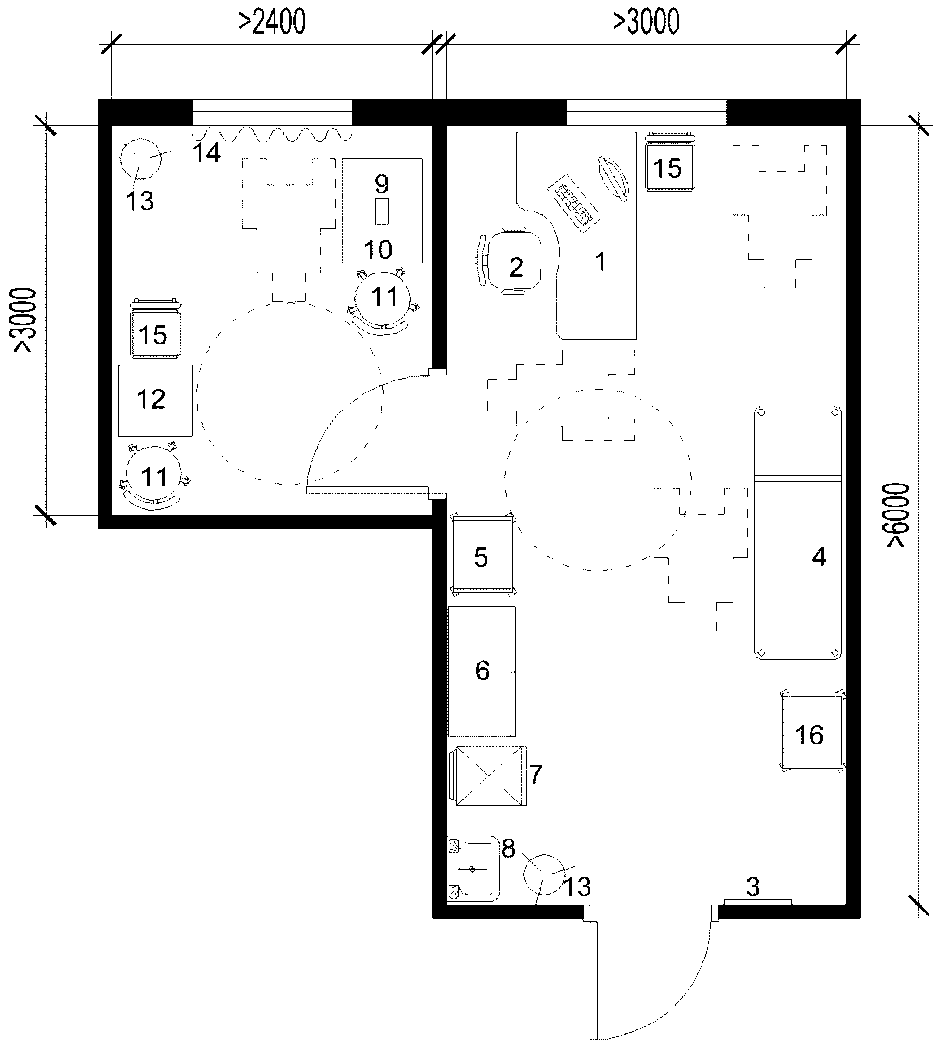 1 - стол врача; 2 - стул офисный; 3 - таблица;4 - кушетка смотровая; 5 - столик инструментальный;6 - шкаф медицинский; 7 - холодильник бытовой;8 - умывальник керамический; 9 - стол палатный;10 - офтальмоскоп; 11 - табурет винтовой; 12 - периметрнастольный с регистрирующим устройством; 13 - бачокдля отходов; 14 - светозащитный занавес; 15 - стулс подлокотниками; 16 - столик манипуляционныйРисунок А.1 - Кабинет врачей-консультантов с темной комнатой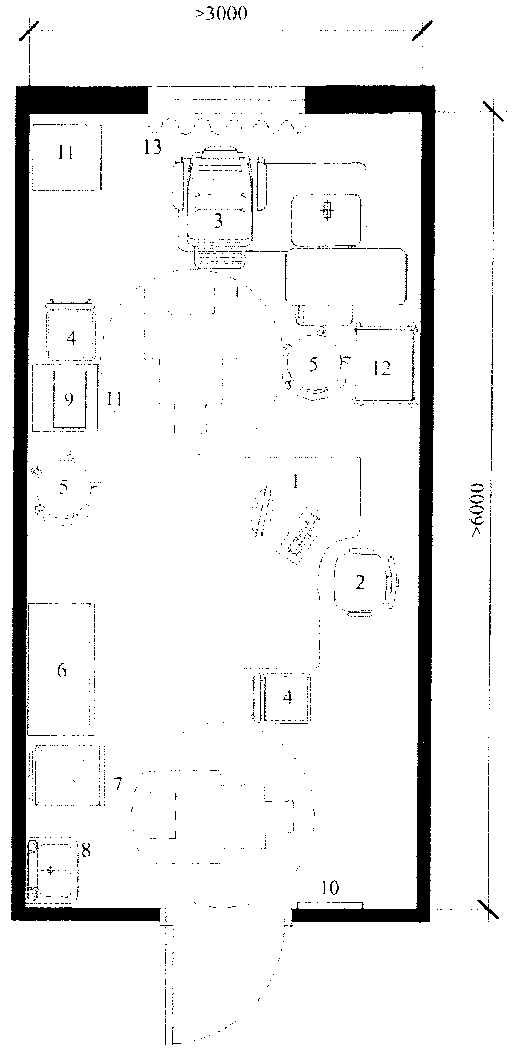 1 - стол врача; 2 - стул офисный; 3 - рабочее местоврача-офтальмолога (стол для приборов и инструментовповоротный, кресло пациента); 4 - стул; 5 - стул винтовой;6 - шкаф медицинский; 7 - холодильник бытовой;8 - умывальник керамический; 9 - офтальмоскоп; 10 - таблица;11 - столик для офтальмологических приборов;12 - столик манипуляционный; 13 - светозащитный занавесРисунок А.2 - Кабинет врача-офтальмолога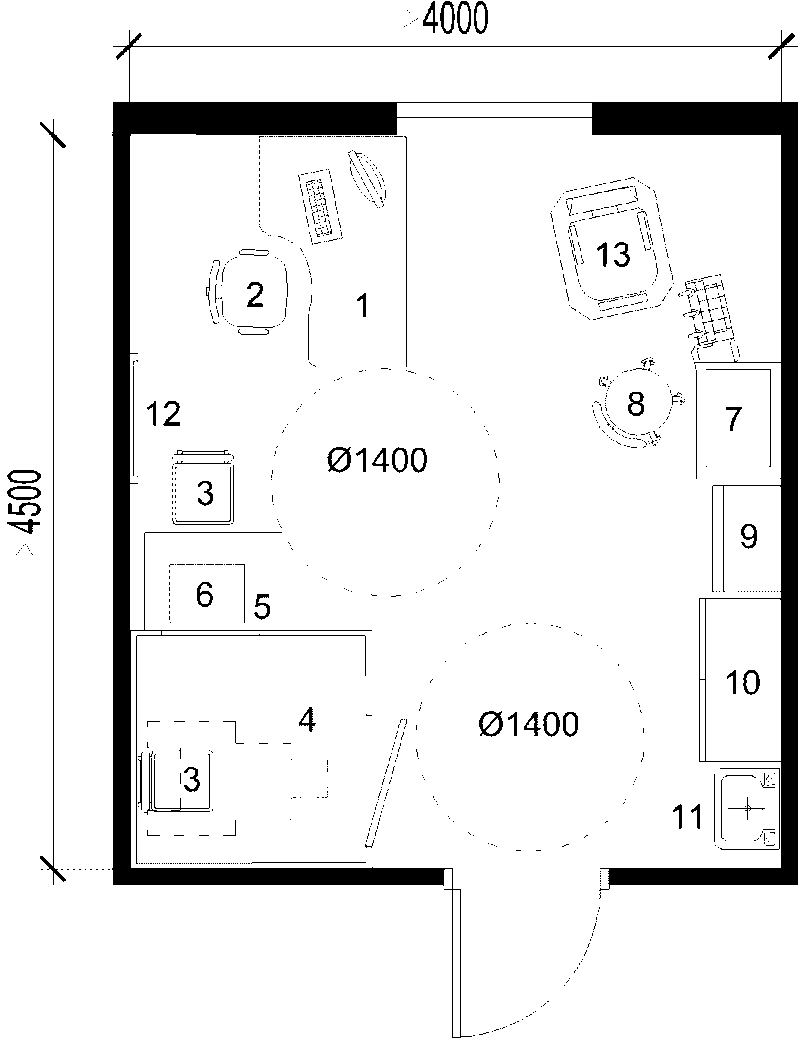 1 - стол врача; 2 - стул офисный; 3 - стул с подлокотниками;4 - аудиометрическая кабина; 5 - стол палатный;6 - аудиометр клинический; 7 - ЛОР-установка; 8 - стулвинтовой; 9 - шкаф медицинский инструментальный; 10 - шкафврача; 11 - умывальник керамический; 12 - негатоскоп;13 - кресло отоларингологическое для пациентаРисунок А.3 - Кабинет врача-отоларинголога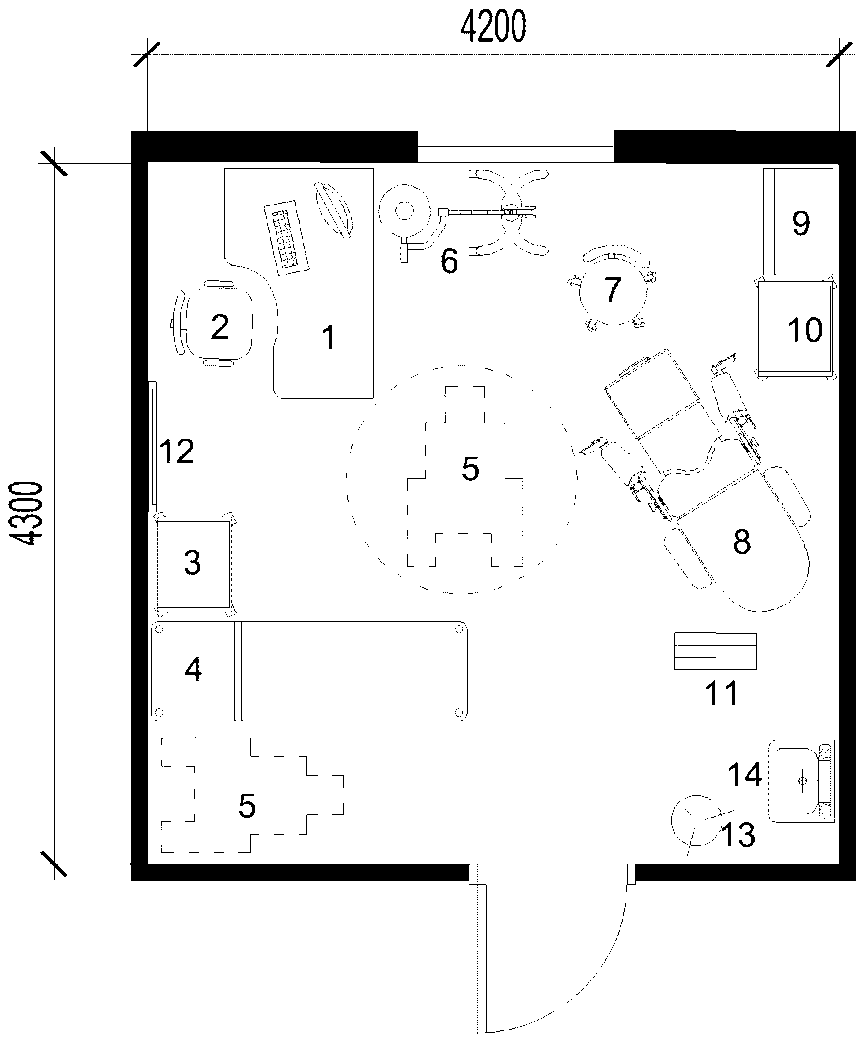 1 - стол врача; 2 - стул офисный; 3 - столикинструментальный; 4 - кушетка смотровая; 5 - инвалидноекресло-коляска; 6 - светильник однорефлекторный передвижной;7 - стул подъемно-поворотный; 8 - гинекологическое кресло;9 - столик манипуляционный; 10 - шкаф инструментальный;11 - ширма медицинская трехстворчатая; 12 - негатоскоп;13 - бачок для отходов; 14 - умывальник керамическийРисунок А.4 - Кабинет врача-гинеколога, уролога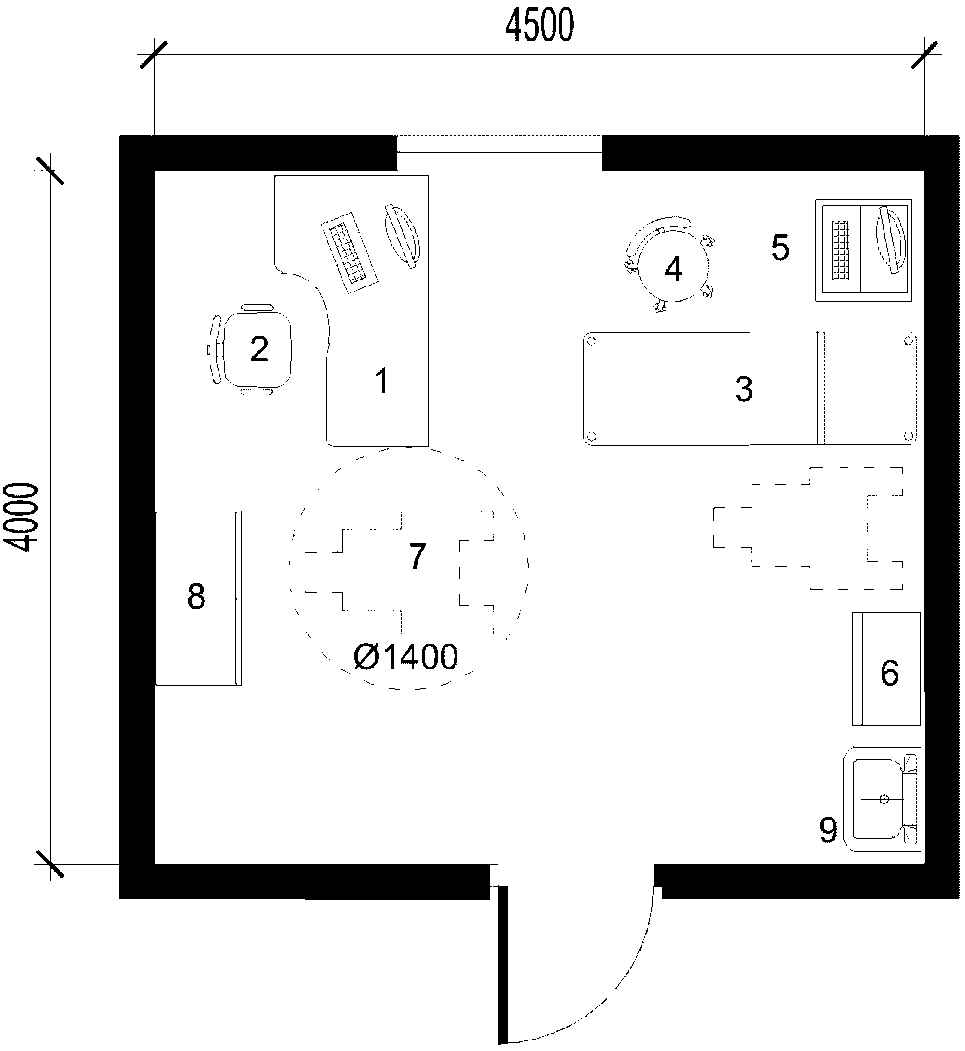 1 - стол врача; 2 - стул офисный; 3 - кушетка смотровая;4 - стул подъемно-поворотный; 5 - аппарат диагностический;6 - шкаф медицинский инструментальный; 7 - инвалидноекресло-коляска; 8 - шкаф медицинский;9 - умывальник керамическийРисунок А.5 - Кабинет диагностический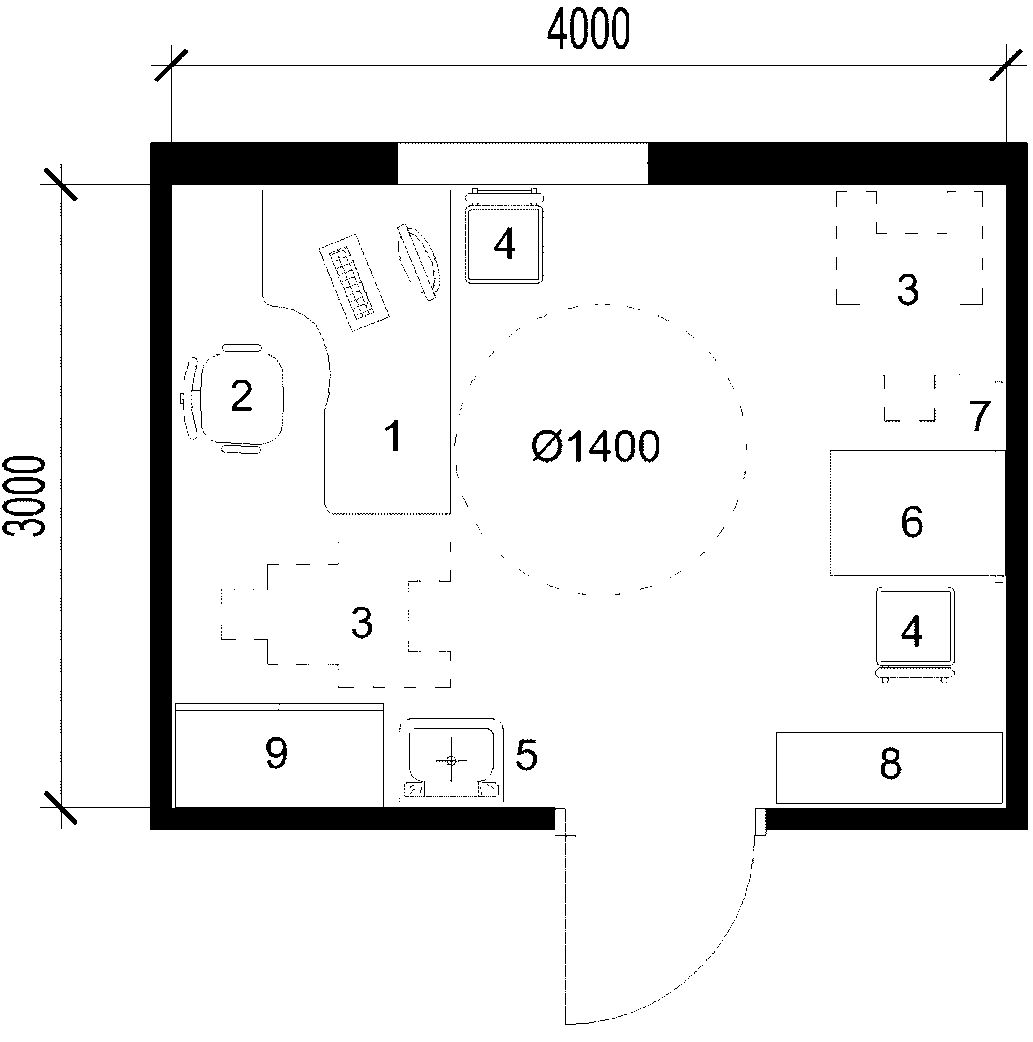 1 - стол врача; 2 - стул офисный;3 - инвалидное кресло-коляска; 4 - стул с подлокотниками;5 - умывальник керамический; 6 - стол палатный; 7 - зеркало;8 - стеллаж библиотечный; 9 - шкаф медицинскийРисунок А.6 - Кабинет врача-логопеда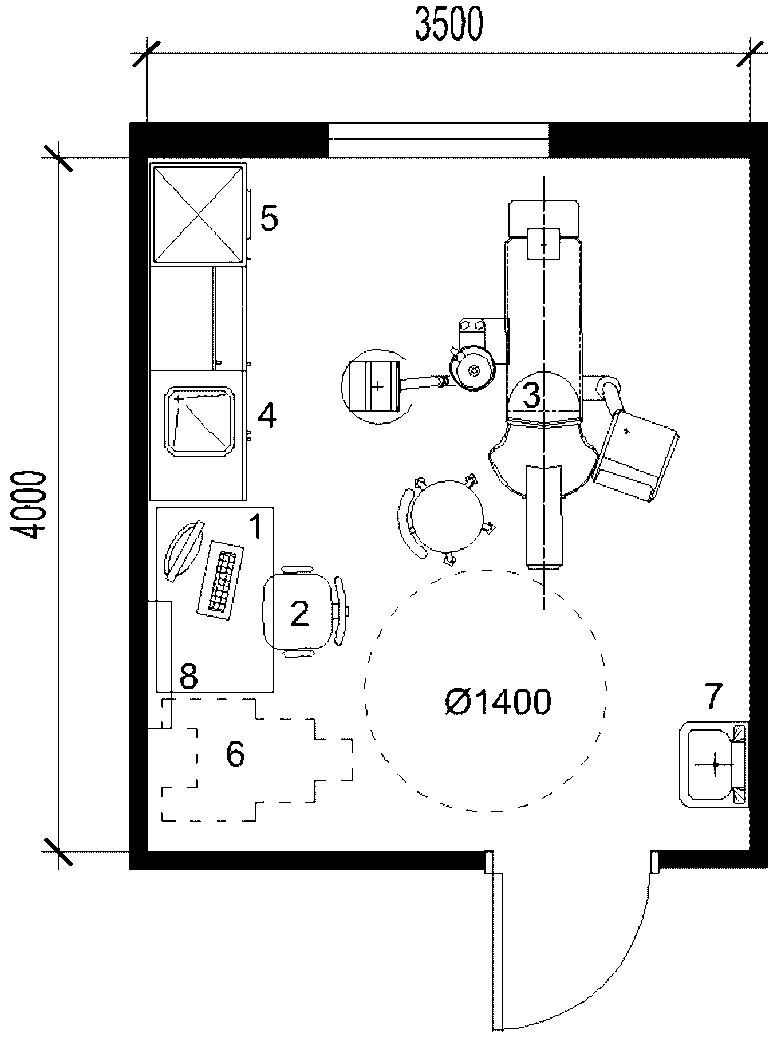 1 - стол врача; 2 - стул офисный; 3 - комплексстоматологический (кресло стоматологическое, светильник,установка стоматологическая, стул стоматолога, компрессорбезмасляный, стол стоматолога, пылеотсос, аппаратдля светоотверждения пломб и др.); 4 - комплект медицинскоймебели (шкафы, столы со встроенной мойкой и отсекомпод встроенный холодильник); 5 - холодильник;6 - инвалидное кресло-коляска; 7 - умывальник;8 - негатоскоп стоматологическийРисунок А.7 - Кабинет ортопедической стоматологииРаздел 2. Кабинеты восстановительного лечения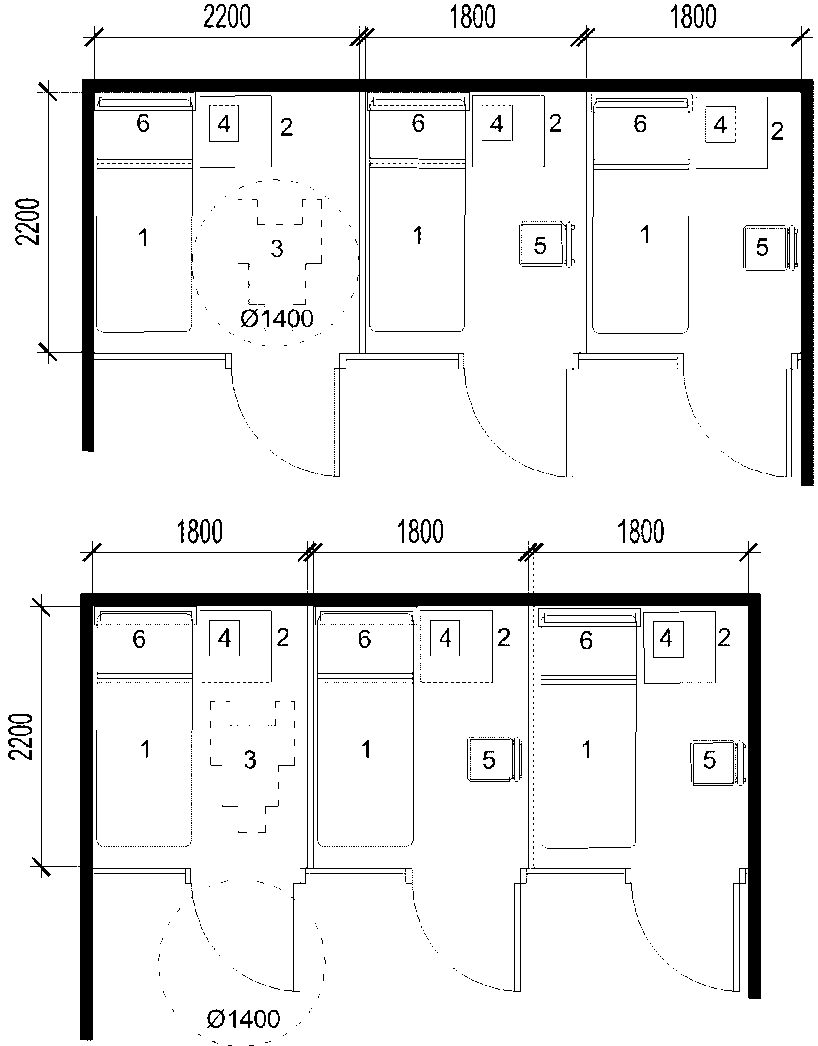 1 - кушетка процедурная физиотерапевтическая;2 - тележка аппаратная; 3 - инвалидное кресло-коляска;4 - аппарат для проведения электросветолечения;5 - стул; 6 - консоль настенная световаяРисунок А.8 - Кабинет электросветолечения (физиотерапии)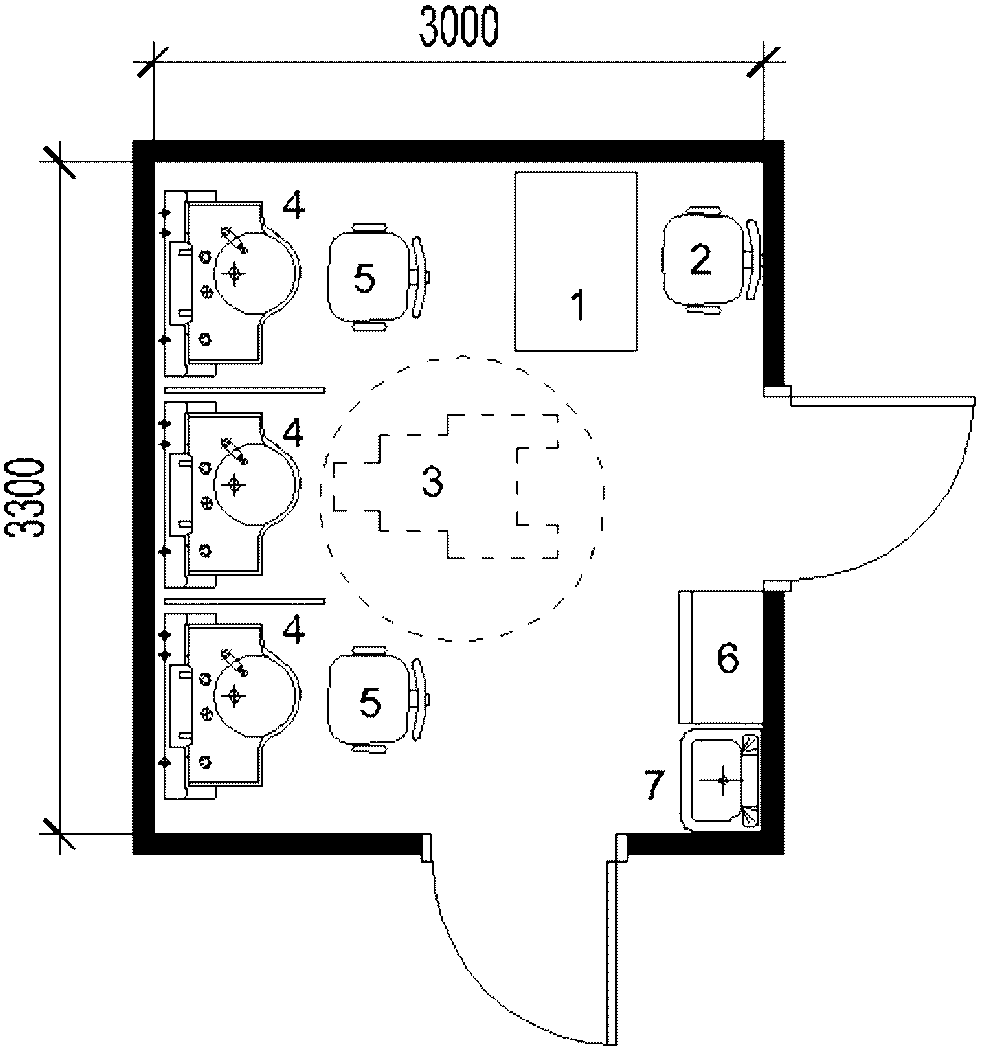 1 - стол врача; 2 - стул офисный; 3 - инвалидноекресло-коляска; 4 - ингаляционная панель (ингаляционныйаппарат с кронштейном крепления, разделительными панелями,раковиной со смесителем, прибором подачи медикаментов,компрессором в кожухе); 5 - стул с подлокотниками;6 - шкаф медицинский; 7 - умывальник керамическийРисунок А.9 - Ингаляторий на 3 места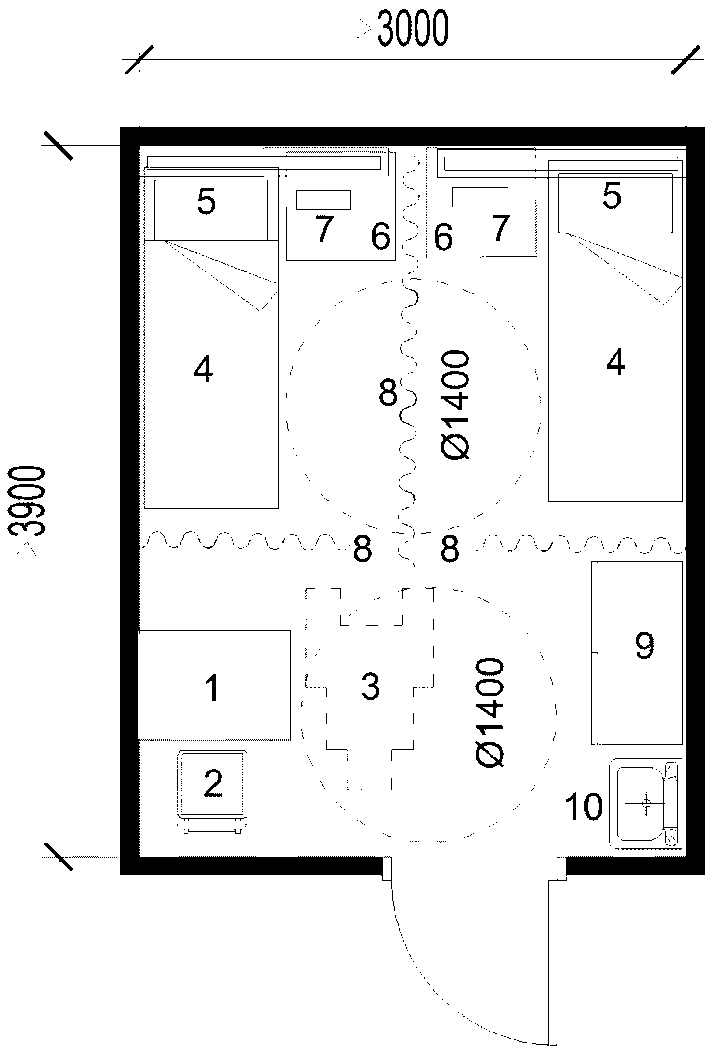 1 - стол врача; 2 - стул с подлокотниками;3 - инвалидное кресло-коляска; 4 - кровать для сна;5 - консоль световая; 6 - тележка аппаратная мобильная;7 - аппарат для проведения электросна; 8 - штораразделительная; 9 - шкаф медицинский;10 - умывальник керамическийРисунок А.10 - Кабинет лечения электросном на 2 кушетки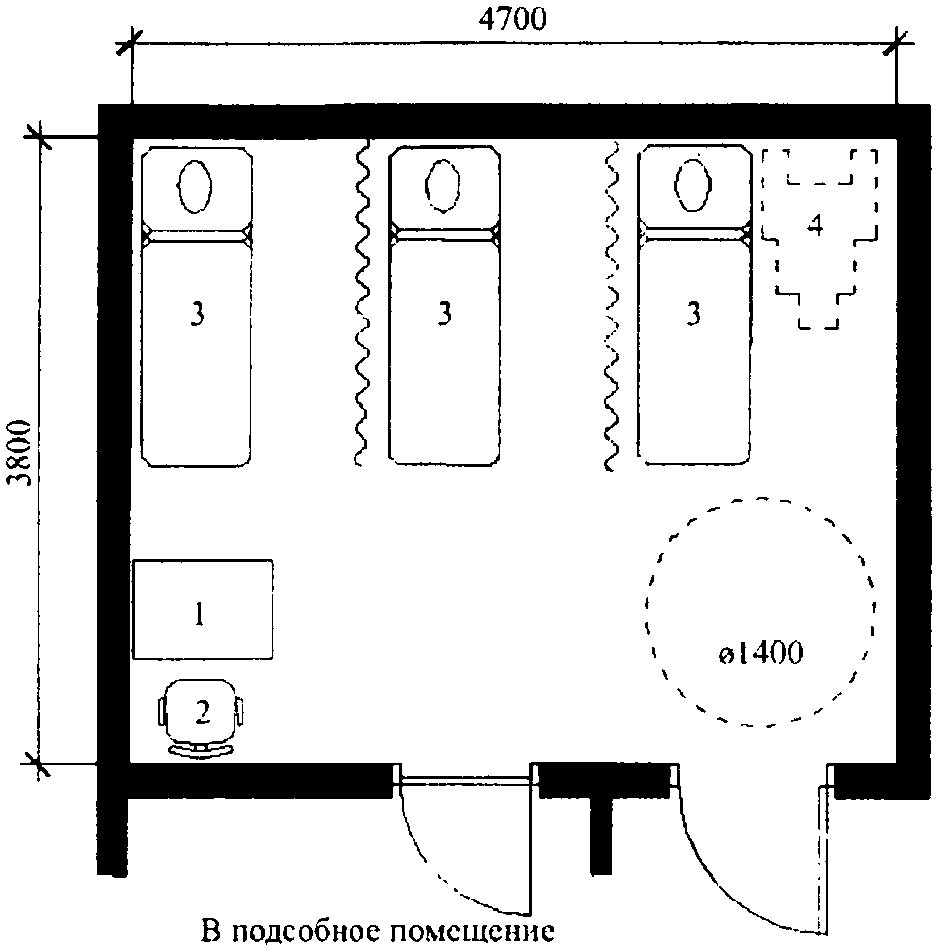 1 - стол медсестры; 2 - стул с подлокотниками;3 - кушетка процедурная для теплолечения;4 - инвалидное кресло-коляскаРисунок А.11 - Кабинет теплолечения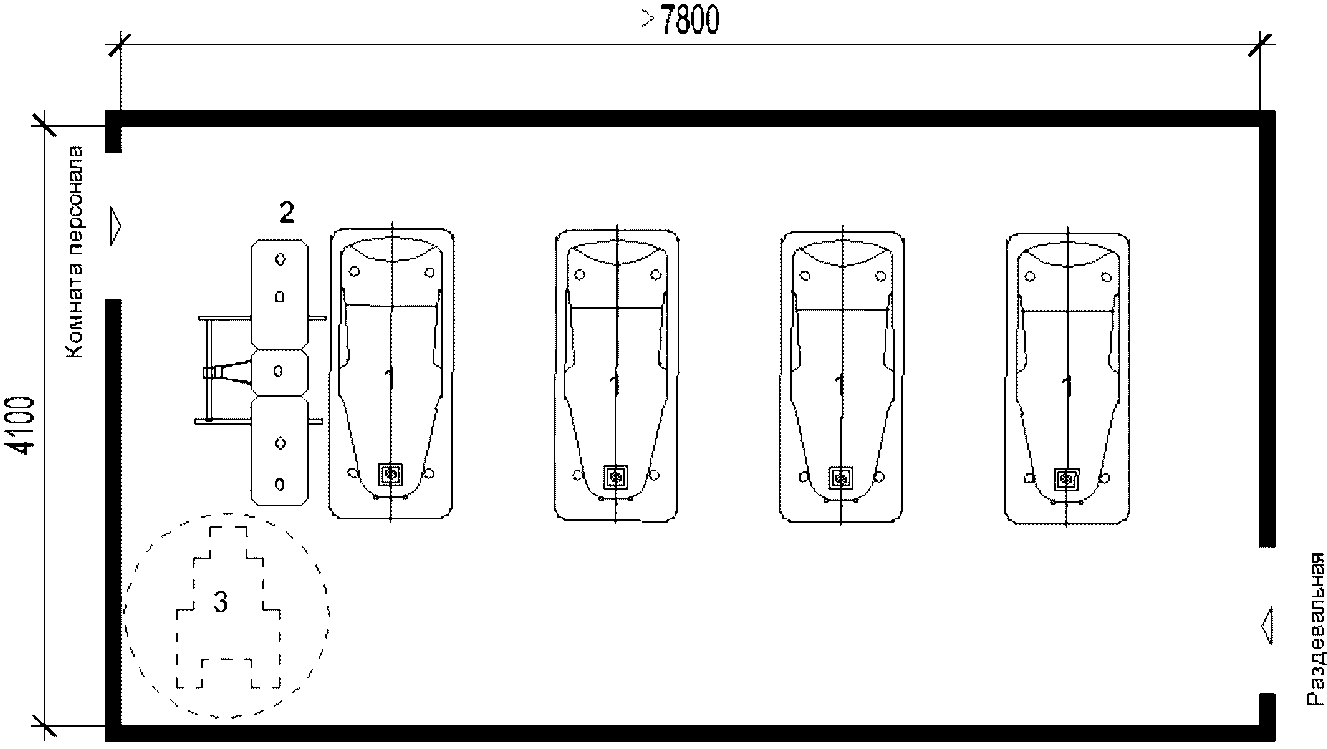 1 - ванна; 2 - подъемник медицинский;3 - инвалидное кресло-коляскаРисунок А.12 - Планировочная схема ванного зала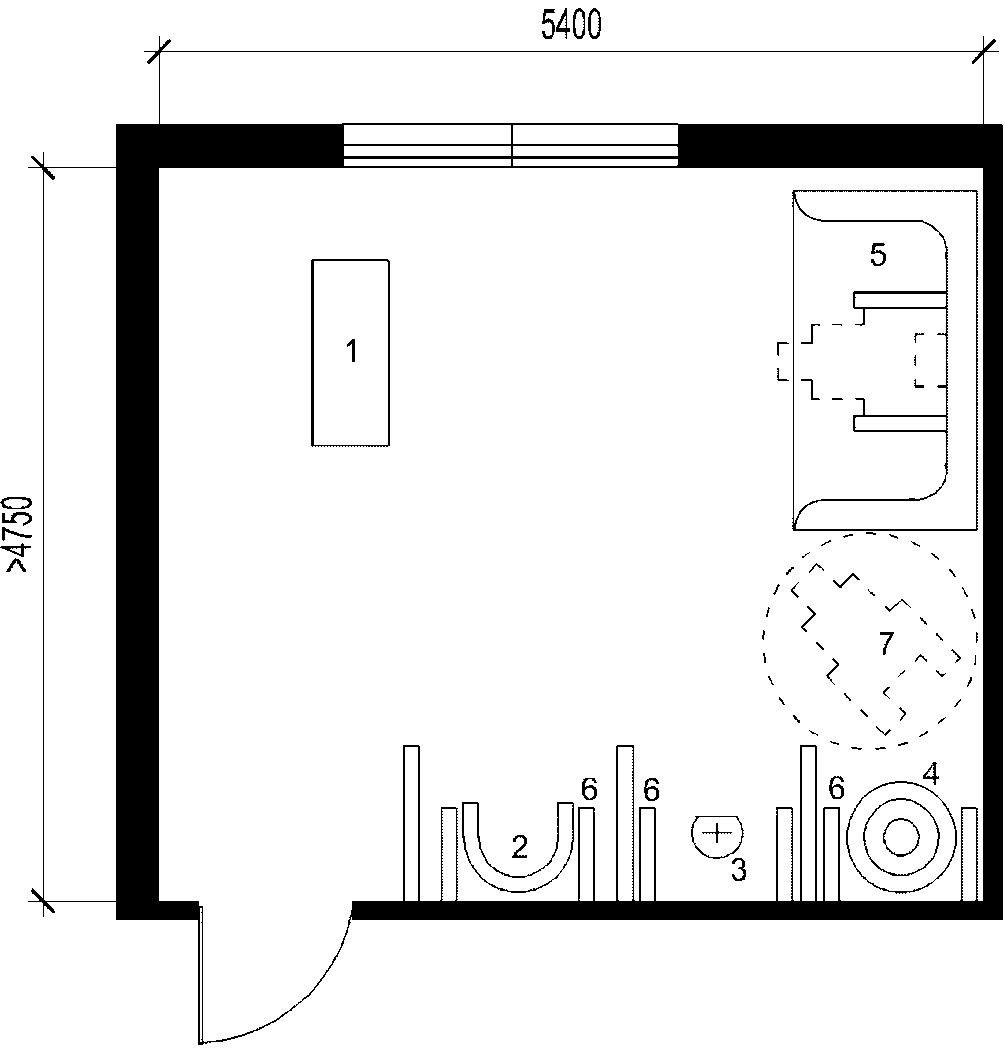 1 - пульт управления; 2 - душ циркулярный; 3 - душ дождевой;4 - душ восходящий; 5 - душ Шарко; 6 - откидные поручни;7 - инвалидное кресло-коляскаРисунок А.13 - Кабинет гидропатии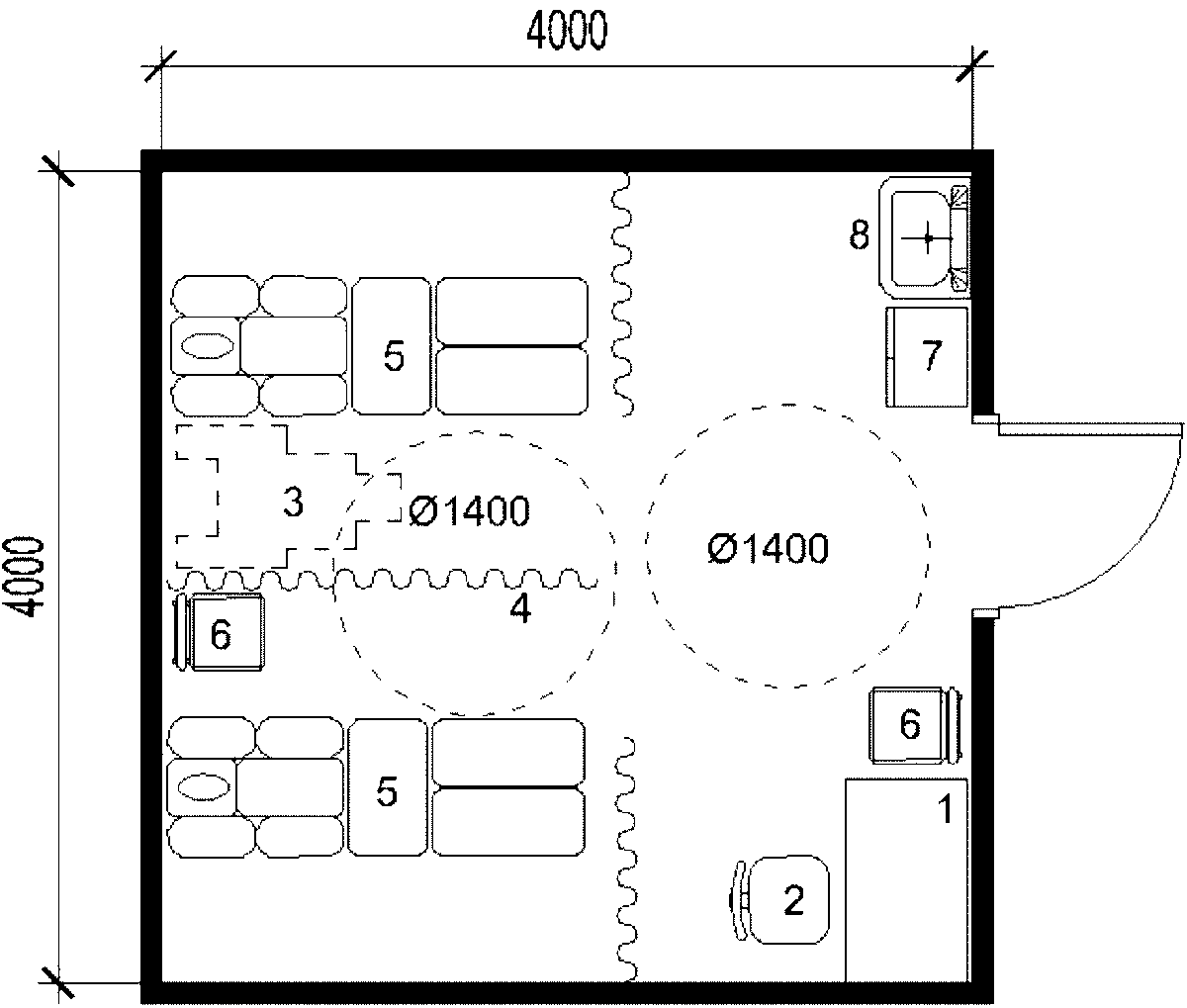 1 - стол врача; 2 - стул; 3 - инвалидное кресло-коляска;4 - штора разделительная; 5 - стол массажный трехсекционный;6 - стул с подлокотниками; 7 - шкаф медицинский;8 - умывальник керамическийРисунок А.14 - Массажный кабинет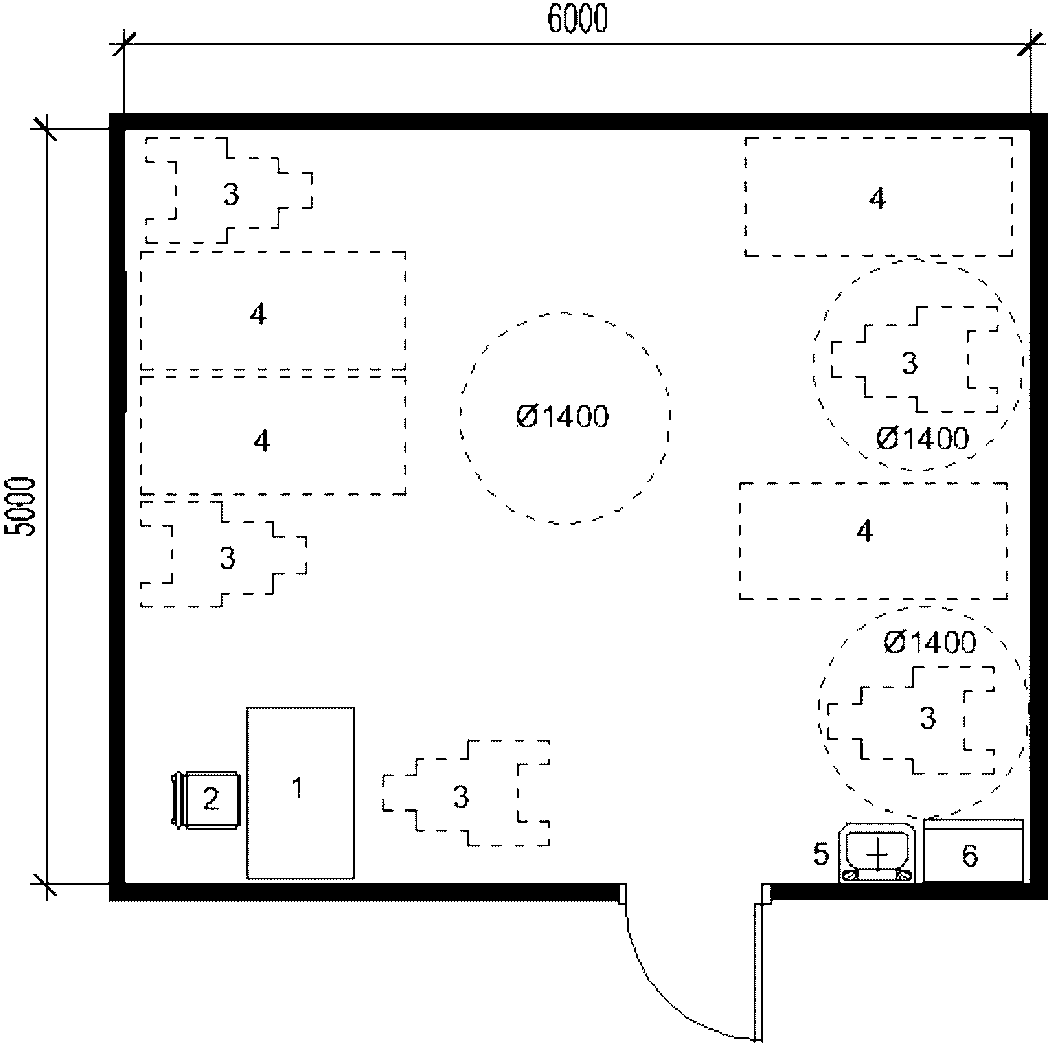 1 - стол врача; 2 - стул; 3 - инвалидное кресло-коляска;4 - место для тренажера; 5 - шкаф;6 - умывальник керамическийРисунок А.15 - Кабинет механотерапии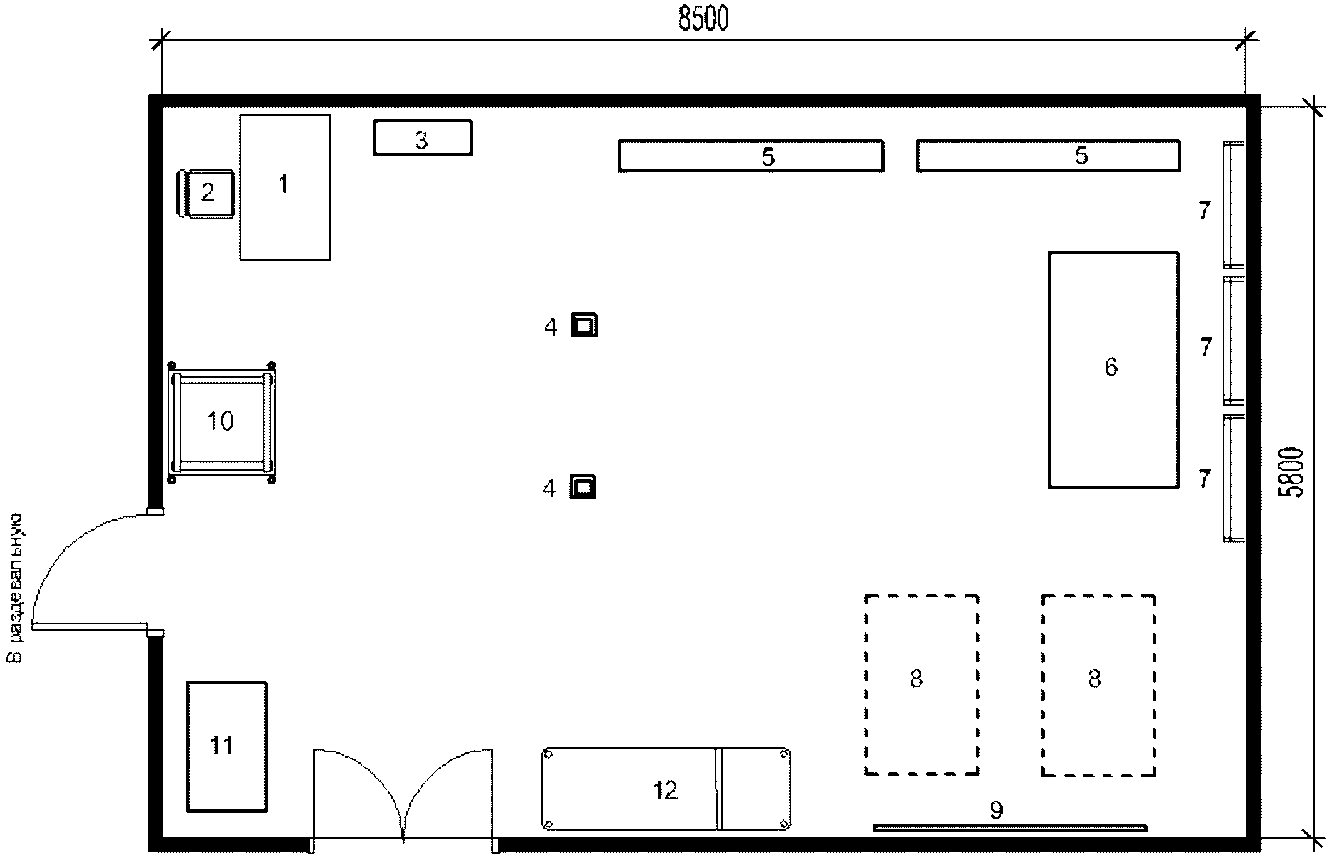 1 - стол врача; 2 - стул с подлокотниками; 3 - весыэлектронные с ростомером; 4 - снаряды подвесныегимнастические; 5 - скамья гимнастическая универсальная;6 - мат гимнастический; 7 - стенка гимнастическая;8 - место для тренажера; 9 - зеркало настенное пленочноедля спортзалов; 10 - тележка с гимнастическими снарядамипередвижная; 11 - комплект аппаратов для механотерапии;12 - кушетка смотроваяРисунок А.16 - Зал ЛФКРаздел 3. Помещения стационара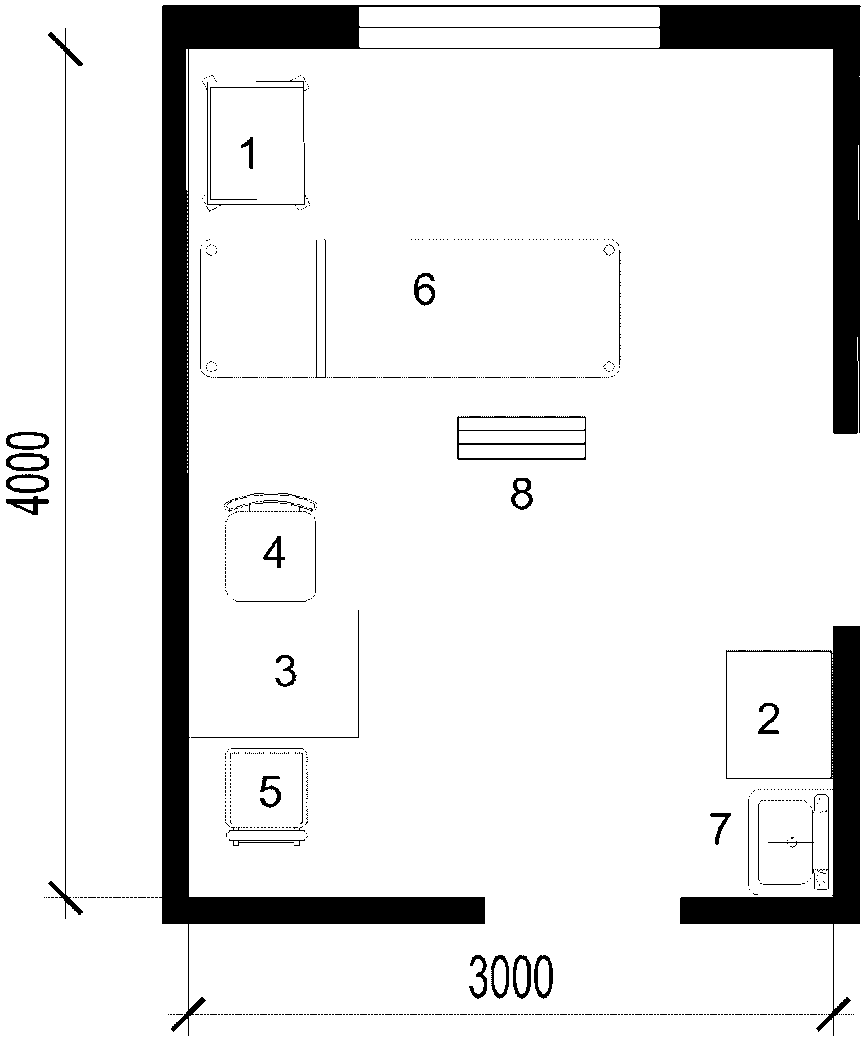 1 - столик инструментальный; 2 - шкаф медицинский;3 - стол врача; 4 - стул медицинский полумягкий;5 - стул с подлокотниками; 6 - кушетка смотровая;7 - умывальникРисунок А.17 - Смотровая приемного отделения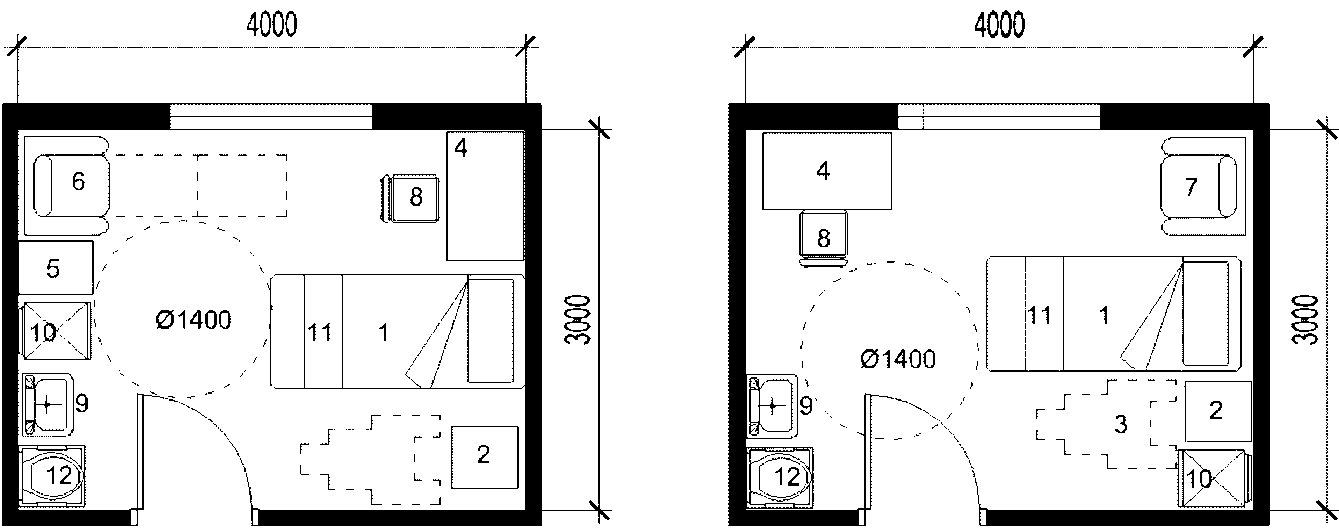 1 - кровать функциональная; 2 - тумбочка прикроватная;3 - инвалидное кресло-коляска; 4 - стол; 5 - столжурнальный; 6 - кресло-кровать; 7 - кресло для отдыха;8 - стул с подлокотниками; 9 - умывальник; 10 - холодильник;11 - столик надкроватный; 12 - кресло-судно передвижноеРисунок А.18 - Палата на 1 койку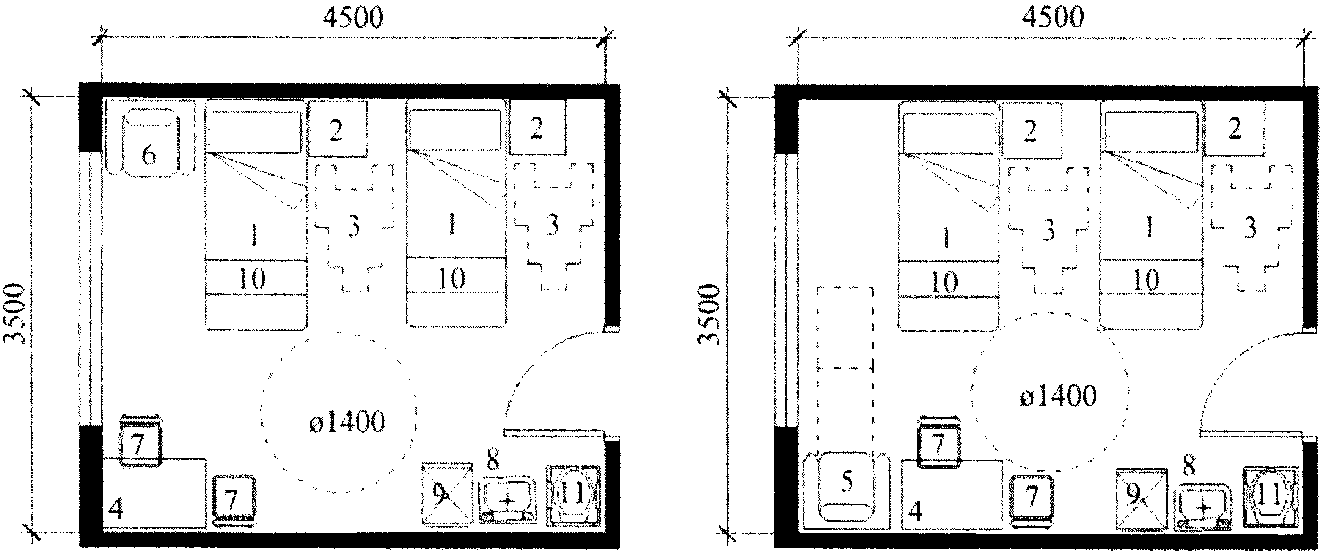 1 - кровать функциональная; 2 - тумбочка прикроватная;3 - инвалидное кресло-коляска; 4 - стол; 5 - кресло-кровать;6 - кресло для отдыха; 7 - стул с подлокотниками;8 - умывальник; 9 - холодильник; 10 - столик надкроватный;11 - кресло-судно передвижноеРисунок А.19 - Палата на 2 койки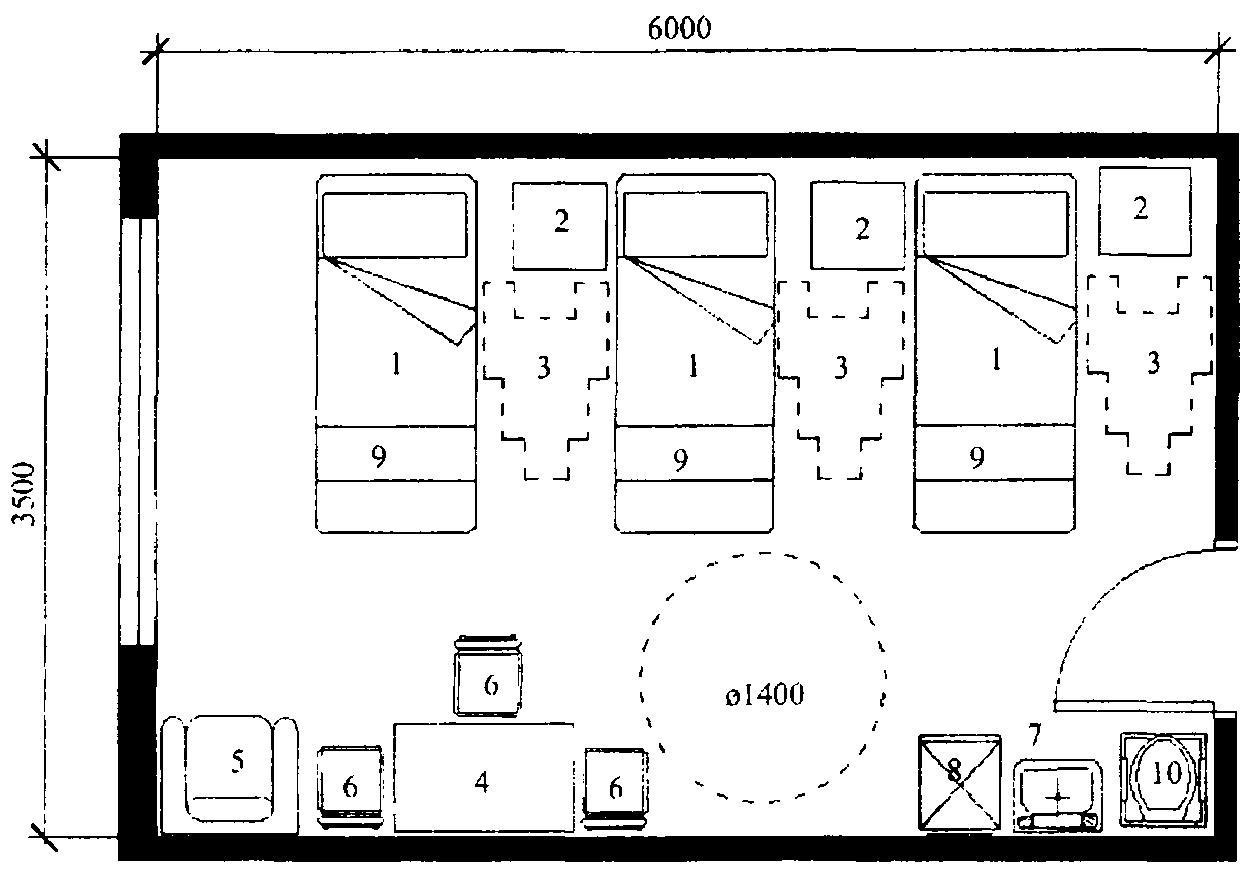 1 - кровать функциональная; 2 - тумбочка прикроватная;3 - инвалидное кресло-коляска; 4 - стол; 5 - кресло-кровать;6 - стул с подлокотниками; 7 - умывальник; 8 - холодильник;9 - столик надкроватный; 10 - кресло-судно передвижноеРисунок А.20 - Палата на 3 койки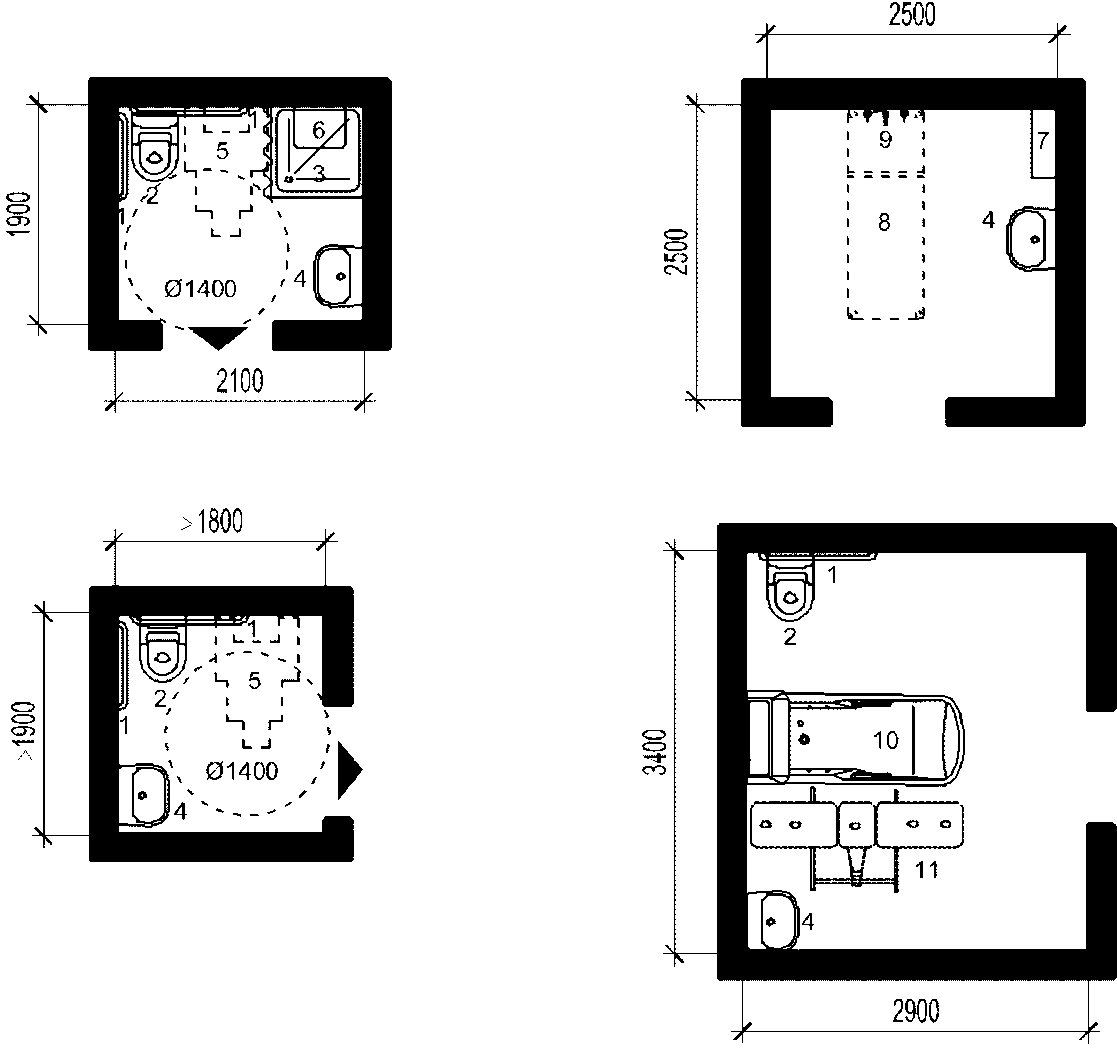 1 - поручень настенный; 2 - унитаз; 3 - душ;4 - умывальник керамический; 5 - инвалидное кресло-коляска;6 - стул настенный складной для ванны; 7 - полка настенная;8 - каталка медицинская; 9 - душ на гибком шланге;10 - ванна для купания маломобильного больного;11 - подъемник для перемещения больного в ваннуРисунок А.21 - Планировочные схемысанитарно-гигиенических помещенийБИБЛИОГРАФИЯ[1] Приказ МЗ РФ от 28 июля 1999 г. N 297 "О совершенствовании организации медицинской помощи гражданам пожилого и старческого возрастов в Российской Федерации"[2] Приказ от 19 августа 2009 г. N 599н (в ред. 28.04.2011) "Об утверждении порядка оказания плановой и неотложной медицинской помощи населению РФ при болезнях системы кровообращения кардиологического профиля"[3] Приказ Министерства здравоохранения и социального развития Российской Федерации от 24 декабря 2010 г. N 1183н "Об утверждении Порядка оказания медицинской помощи взрослому населению Российской Федерации при заболеваниях терапевтического профиля"[4] Приказ Министерства здравоохранения и социального развития Российской Федерации от 13 апреля 2011 г. N 316н "Порядок оказания медицинской помощи взрослому населению при заболеваниях нервной системы по профилю "неврология"[5] Приказ Министерства здравоохранения и социального развития Российской Федерации от 17 мая 2012 г. N 566н "Об утверждении порядка оказания медицинской помощи при психических расстройствах и расстройствах поведения"[6] Приказ Министерства здравоохранения Российской Федерации от 12 ноября 2012 г. N 901н г. Москва "Об утверждении порядка оказания медицинской помощи населению по профилю "травматология и ортопедия"[7] Приказ Министерства здравоохранения Российской Федерации от 12 ноября 2012 г. N 902н "Порядок оказания медицинской помощи взрослому населению при заболеваниях глаза, его придаточного аппарата и орбиты"[8] - [10] Исключены с 25 марта 2016 года. - Изменение N 1, утв. Приказом Минстроя России от 30.12.2015 N 975/пр.Список изменяющих документов(в ред. Изменения N 1, утв. ПриказомМинстроя России от 30.12.2015 N 975/пр,Изменения N 2, утв. ПриказомМинстроя России от 28.12.2023 N 1004/пр)Категории лиц пожилого возраста и потребность в медико-социальной помощиТипы медико-социальных учреждений (подразделений)Типы медико-социальных учреждений (подразделений)Категории лиц пожилого возраста и потребность в медико-социальной помощиамбулаторно-поликлиническийстационарный1 Лежачие пациенты, не способные обойтись без посторонней помощи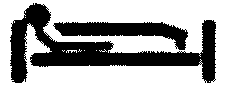 Постоянный или периодический уход на дому или в стационареОтделения медико-социальной помощи на домуХосписы, стационарные гериатрические отделения по уходу2 Пациенты, с ограниченными возможностями передвижения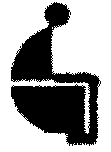 Постоянная амбулаторная и периодическая стационарнаяГериатрические кабинеты при территориальных поликлиниках и отделениях медико-социальной помощи. Отделения медико-социальной помощи на домуПалатные отделения в гериатрических больницах и центрах, гериатрические отделения в многопрофильных больницах3 Пациенты с относительно сохранившейся подвижностью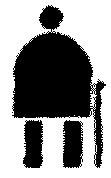 Постоянная оздоровительная, первичная амбулаторная, скоропомощная стационарнаяПоликлинические гериатрические отделения. Лечебно-консультационные отделения при гериатрических центрахПалатные отделения в гериатрических больницах и центрах, гериатрические отделения в многопрофильных больницахN п.п.Наименование помещенияПлощадь, м21Кабинет заведующего162Комната старшей медицинской сестры123Помещение хранения медикаментов44Помещение медицинских патронажных сестер6 на 1 чел, но не менее 10(в ред. Изменения N 1, утв. Приказом Минстроя России от 30.12.2015 N 975/пр)(в ред. Изменения N 1, утв. Приказом Минстроя России от 30.12.2015 N 975/пр)(в ред. Изменения N 1, утв. Приказом Минстроя России от 30.12.2015 N 975/пр)5Диспетчерская - помещение вызова на дом86Помещение медицинских сестер на выездах6 на 1 чел, но не менее 10(в ред. Изменения N 1, утв. Приказом Минстроя России от 30.12.2015 N 975/пр)(в ред. Изменения N 1, утв. Приказом Минстроя России от 30.12.2015 N 975/пр)(в ред. Изменения N 1, утв. Приказом Минстроя России от 30.12.2015 N 975/пр)7Кладовая переносного оборудования108Комната отдыха шоферов3 на чел., но не менее 109Душевая персонала310Уборная персонала3Наименование кабинетаПлощадь кабинета, м21 Административные помещения1.1 Кабинет заведующего отделением161.2 Помещение старшей медицинской сестры отделения10(в ред. Изменения N 1, утв. Приказом Минстроя России от 30.12.2015 N 975/пр)(в ред. Изменения N 1, утв. Приказом Минстроя России от 30.12.2015 N 975/пр)2 Помещения медико-социального и диагностического приема2.1 Кабинет врача-гериатра с диагностическим оборудованием (ЭКГ и др.)182.2 Кабинет доврачебной помощи122.3 Процедурная122.4 Кабинет социального работника103 Помещения восстановительного лечения3.1 Кабинет физиотерапии183.2 Кабинет инструктора ЛФК103.3 Мужская и женская раздевальные с душевыми6 + 63.4 Зал ЛФК для групповых занятий603.5 Кабинет постинсультной трудотерапии243.6 Массажный кабинет124 Стационар на дому (см. таблицу 6.2)N п.п.Наименование помещенияМинимальная площадь, м2Врачебные кабинетыВрачебные кабинетыВрачебные кабинеты1Кабинет врача-стоматолога на 1 кресло142Помещение визиографа при кабинете стоматолога83Кабинет врача-офтальмолога с возможностью затемнения184Кабинет врача-сурдолога с аудиометрической кабиной185Кабинет врача-кардиолога с возможностью проведения ЭКГ186Кабинет врача-невролога127Кабинет врача - гинеколога-уролога188Кабинет врача-логопеда12Помещения восстановительного леченияПомещения восстановительного леченияПомещения восстановительного лечения9Кабинет физиотерапии с подсобным помещением6 на кушетку(но не менее 12) + 810Кабинет ингаляционной терапии с помещением медицинской сестры и стерилизации наконечников4 на одно место,но не менее 12 + 611Кабинет лечения электросном6 на место,но не менее 1212Кабинет теплолечения с подсобным помещением6 на кушетку(но не менее 12) + 813Ванный зал8 на ванну,но не менее 1214Кабинет гидропатии (душевой зал с кафедрой)2415Массажный кабинет8 на кушетку,но не менее 10(в ред. Изменения N 1, утв. Приказом Минстроя России от 30.12.2015 N 975/пр)(в ред. Изменения N 1, утв. Приказом Минстроя России от 30.12.2015 N 975/пр)(в ред. Изменения N 1, утв. Приказом Минстроя России от 30.12.2015 N 975/пр)16Кабинет механотерапии4 на одно место, но не менее 20(в ред. Изменения N 1, утв. Приказом Минстроя России от 30.12.2015 N 975/пр)(в ред. Изменения N 1, утв. Приказом Минстроя России от 30.12.2015 N 975/пр)(в ред. Изменения N 1, утв. Приказом Минстроя России от 30.12.2015 N 975/пр)17Кабинет инструктора ЛФК8(в ред. Изменения N 1, утв. Приказом Минстроя России от 30.12.2015 N 975/пр)(в ред. Изменения N 1, утв. Приказом Минстроя России от 30.12.2015 N 975/пр)(в ред. Изменения N 1, утв. Приказом Минстроя России от 30.12.2015 N 975/пр)18Мужская и женская раздевальные с душевыми6 + 619Зал лечебной физкультуры для групповых занятий на 10 человек5 на одно место, но не менее 50(в ред. Изменения N 1, утв. Приказом Минстроя России от 30.12.2015 N 975/пр)(в ред. Изменения N 1, утв. Приказом Минстроя России от 30.12.2015 N 975/пр)(в ред. Изменения N 1, утв. Приказом Минстроя России от 30.12.2015 N 975/пр)20Кабинет постинсультной трудотерапии4 на одно место, но не менее 20(в ред. Изменения N 1, утв. Приказом Минстроя России от 30.12.2015 N 975/пр)(в ред. Изменения N 1, утв. Приказом Минстроя России от 30.12.2015 N 975/пр)(в ред. Изменения N 1, утв. Приказом Минстроя России от 30.12.2015 N 975/пр)21Лечебно-оздоровительный бассейн на 5 чел. с раздевальными и душевыми <*>90 + 12 + 12(в ред. Изменения N 1, утв. Приказом Минстроя России от 30.12.2015 N 975/пр)(в ред. Изменения N 1, утв. Приказом Минстроя России от 30.12.2015 N 975/пр)(в ред. Изменения N 1, утв. Приказом Минстроя России от 30.12.2015 N 975/пр)Стационар на домуСтационар на домуСтационар на дому22Комната персонала:22.1на 1 бригаду1222.2на 2 бригады2422.3на 3 бригады3623Диспетчерская1024Помещение хранения переносной аппаратуры825Комната шоферов1226Уборная для персонала3Наименование отделений (палат)Наименование должностей врачейКоличество коек на 1 должность врачаНеврологическое [4]Невропатолог15Офтальмологическое [7]Офтальмолог20Психиатрическое [5]Психиатр25Терапевтическое, в том числе кардиологическое [2], гастроэнтерологическое, пульмонологическое и др. [3]Терапевт (кардиолог, гастроэнтеролог, пульмонолог и др.)15Травматолого-ортопедическое [6]Травматолог-ортопед15Хирургическое [10]Хирург12Урологическое [9]Уролог15Гинекологическое [8]Гинеколог15УДК [69+725.011] (083.74)ОКС 01.040.93Ключевые слова: медико-социальное обслуживание, геронтологические центры, дома сестринского ухода, хосписы, участок, структура, безопасность.Ключевые слова: медико-социальное обслуживание, геронтологические центры, дома сестринского ухода, хосписы, участок, структура, безопасность.